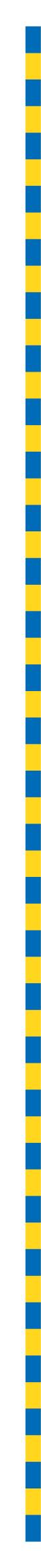 MINUTES OF PROCEEDINGSThe 4707 meeting of the Brisbane City Council,held at City Hall, Brisbaneon Tuesday 2 May 2023at 1pmPrepared by: Council and Committee Liaison OfficeGovernance, Council and Committee ServicesCity Administration and Governance TABLE OF CONTENTSTABLE OF CONTENTS	iPRESENT:	1OPENING OF MEETING:	1APOLOGY:	1MINUTES:	2QUESTION TIME:	2CONSIDERATION OF NOTIFIED MOTION – OPEN THE PINKENBA FACILITY	13CONSIDERATION OF RECOMMENDATIONS OF THE ESTABLISHMENT AND COORDINATION COMMITTEE DURING RECESS:	23ESTABLISHMENT AND COORDINATION COMMITTEE (Adoption report)	23A	STORES BOARD SUBMISSION – POST-MARKET – RETAIL LEASES – KANGAROO POINT GREEN BRIDGE	28NOTATION OF DECISIONS OF THE ESTABLISHMENT AND COORDINATION COMMITTEE AS DELEGATE OF COUNCIL:	40ESTABLISHMENT AND COORDINATION COMMITTEE (Information report)	40A	DEED OF VARIATION TO THE PAYMENTS IN LIEU OF COUNCIL RATES AND CHARGES AGREEMENT BETWEEN BRISBANE CITY COUNCIL AND BRISBANE AIRPORT CORPORATION PTY LIMITED	41CONSIDERATION OF RECOMMENDATIONS OF THE ESTABLISHMENT AND COORDINATION COMMITTEE:	43ESTABLISHMENT AND COORDINATION COMMITTEE (Report of 28 April 2023)	43A	APPOINTMENT OF DEPUTY CHAIR OF COUNCIL	47B	APPOINTMENT OF LUCY COLLIER AS COUNCILLOR FOR MORNINGSIDE WARD AND THEIR MEMBERSHIP OF COUNCIL’S STANDING COMMITTEES	48C	APPOINTMENT OF TRINA MASSEY AS COUNCILLOR FOR THE GABBA WARD AND THEIR MEMBERSHIP OF COUNCIL’S STANDING COMMITTEES	49NOTATION OF DECISIONS OF THE ESTABLISHMENT AND COORDINATION COMMITTEE AS DELEGATE OF COUNCIL:	51ENVIRONMENT, PARKS AND SUSTAINABILITY COMMITTEE	51A	PARK NAMING – FORMAL NAMING OF THE FIRST PICNIC PAVILION NODE ON THE RIGHT UPON ENTRY FROM FREW STREET, MILTON, INTO FREW PARK, 315 MILTON ROAD, AS ‘ROBYN EBBERN PICNIC PAVILION’	52PRESENTATION OF PETITIONS:	53GENERAL BUSINESS:	53QUESTIONS OF WHICH DUE NOTICE HAS BEEN GIVEN:	60ANSWERS TO QUESTIONS OF WHICH DUE NOTICE HAS BEEN GIVEN:	63PRESENT:The Right Honourable, the LORD MAYOR (Councillor Adrian SCHRINNER) – LNPThe Chair of Council, Councillor David McLACHLAN (Hamilton) – LNPOPENING OF MEETING:The Chair, Councillor David McLACHLAN, opened the meeting with prayer and acknowledged the traditional custodians, and then proceeded with the business set out in the Agenda.Chair:	I declare the meeting open.	As we do at the beginning of each new session, I remind all Councillors of your obligations to declare prescribed and/or declarable conflicts of interest where relevant and the requirement of such to remove yourself from the Council Chamber for debate and voting where applicable.	Apologies, are there any apologies? APOLOGY:541/2022-23An apology was submitted on behalf of Councillors Lisa ATWOOD and Angela OWEN, and they were granted leave of absence from the meeting on the motion of Councillor Sandy LANDERS, seconded by Councillor Sarah HUTTON.Chair:	We do have, Councillors—two Councillors joining us by Teams, I believe, if we’ve overcome some technical issues. We’re still overcoming some technical issues to allow Councillors WINES and JOHNSTON to join us by Teams. 	Minutes, confirmation of minutes please.MINUTES:542/2022-23The Minutes of the 4706 meeting held on 28 March 2023, copies of which had been forwarded to each Councillor, were presented, taken as read and confirmed on the motion of Councillor Sandy LANDERS, seconded by Councillor Sarah HUTTON.QUESTION TIME:Chair:	Councillors, are there any questions of the LORD MAYOR or the Cabinet Chair of any of the Standing—Councillor GRIFFITHS:	Point of order.Chair:	Point of order to you, Councillor GRIFFITHS.Councillor GRIFFITHS:	Councillor JOHNSTON, I think, is online.Chair:	Yes, I said that. There’s some technical issues they’re still trying to resolve, but we’re working on it, thank you. 	Are there any questions of the LORD MAYOR as Civic Cabinet Chair of any of the Standing Committees?Question 1Councillor LANDERS:	My question is to the LORD MAYOR. 	LORD MAYOR, ever since the February 2022 flood event you have pointed out the severe failings of the national emergency alert system. Late last year you updated the Chamber that the Federal Government would be looking to review the system. Can you please update the Chamber on the latest news with the alert system?Chair:	LORD MAYOR.LORD MAYOR:	Thank you, Mr Chair and thank you, Councillor LANDERS for that question, because today we heard some very exciting and positive news about a new national emergency alert system being developed. This is a good thing for a country that is prone to natural disasters and for a country that is experiencing more natural disasters, it is a good thing in particular for Brisbane who has had its fair share, or more than its fair share, I would say. This announcement today though, Mr Chair, is a vindication of what we’ve been saying since February last year. The national emergency alert system is broken, is not fit-for-purpose and let the people of Queensland down very badly during last year’s floods.	That system, which was meant to provide quick alerts, to give advance notice of emergency situations, took up to 14 hours from the point that it was first sent to when it reached some residents in Brisbane. That is absolutely unacceptable and that is certainly not an early alert system; that is a late alert system, that is an unacceptable outcome. Now we’ve heard Labor at both the State level and at the Council level defending the system, because they wanted to play politics with a natural disaster, Mr Chair. It is about as low as you can go, to play politics with a natural disaster. But we know that when we’ve seen Labor stoop to the lowest levels, they keep going lower. We’ve seen no depths that they will not plumb when it comes to playing cynical politics.	But the Federal Government knows—the Federal Labor Government knows that this system needs to be fixed. This is a positive thing and I welcome this announcement and I thank Minister Murray Watt, in particular, for rolling up the sleeves and doing what needs to be done. Today I have volunteered for Brisbane to be part of the early or the first rollout of this new system. We are now going into a different weather pattern, the last couple of years we’ve had a La Niña weather system. We now face a potential El Niño, which is very different to La Niña and more likely for us to see droughts, dry spells and bushfires in the coming summer than it is to experience floods.	We know that if this new system is being rolled out and tested, Brisbane should be the first cab off the rank for this system to be tested. So I’ll be getting in touch with Minister Watt to suggest that we start rolling this out in Brisbane first, so that we can have the earliest possible warning system for any future natural disasters. I do commend the Federal Government for introducing this new system and certainly look forward to working across all three levels of government to make sure that in the case of future disasters, whether it be floods, storms, cyclones or bushfires, that there is immediate notification to the people of Brisbane. Not in 14 hours, not hours later, but immediate notification. This new system appears to be offering that solution and it is something that I warmly welcome.Chair:	Thank you. 	Further questions? 	Councillor CASSIDY.Question 2Councillor CASSIDY:	Thanks very much, Chair. My question is to the Chair of the Finance and City Governance Committee, Councillor CUNNINGHAM. 	Councillor CUNNINGHAM, you would be aware that residents have seen their rates more than double while the LNP has been in power here in Brisbane City Council. Households across the city are struggling with the cost of living pressures and surely would welcome some relief with their ever increasing rates bill. Councillor CUNNINGHAM, can you confirm the reason you won’t announce a freeze on rates this year to ease the cost of living pressures residents are facing is because the budget has blown out by billions of dollars on inner city projects?Chair:	Councillor CUNNINGHAM.Councillor CUNNINGHAM:	Thank you, Mr Chair and I thank the Opposition Leader for the question. Well I won’t be confirming anything today, Mr Chair, because the Opposition Leader knows he must wait until the budget is handed down. What I can confirm though for the record is that we won’t be raising rates by more than six per cent, like the ALP did last time they were in this—in control of this place and rates will always be lower under an LNP Administration, Mr Chair. Residents know this, residents know this and that’s why they trust the LNP to run Brisbane City Council.	Brisbane has the cheapest residential rates in South East Queensland and that is a record that we are proud of on this side of the Chamber. Brisbane is a great place to live and we want to do everything we can to reduce the pressure on households. It’s only through careful financial management, Mr Chair, that we can keep our rates low, the lowest in South East Queensland. As I’ve said, we continue to maintain it.Councillor interjecting.Chair:	Councillor CASSIDY, please.Councillor CUNNINGHAM:	In 2022-23 the minimum owner-occupier rates in Brisbane is $818.84. This is $325 less than the minimum general rates on the Gold Coast. Labor failed to mention that Brisbane’s inflation is around seven per cent and the increase in the last financial year was well below that. It’s because we continue to manage our expenses, Mr Chair, so even when the cost of bitumen, the cost of sand, as we heard in Committee, the cost of sand, the cost of concrete—Councillor interjecting.Chair:	Councillor STRUNK, please.Councillor CUNNINGHAM:	—as we heard in Committee this morning from our financial experts in Council—continues to rise, Council is managing the finances for Brisbane residents. The increase in minimum rates on the Gold Coast last year was $96, in Moreton Bay it was $68, in Logan $74, on the Sunshine Coast it was $83 and in Redlands it was $87. In Brisbane it was just $59.76 and of course our rates are also cheaper to begin with. Residents know that in Brisbane they get more and they pay less. While providing cheaper rates, we know that residents are highly satisfied by the services and the infrastructure that this Council provides. The people of Brisbane know that under an LNP Administration they pay less and they get more. Mr Chair, rates will always be lower under an LNP Administration.Chair:	Any further questions? 	Councillor ADERMANN.Question 3Councillor ADERMANN:	Thank you, Chair. My question is to the Chair of the Infrastructure Committee, Councillor WINES. 	The Schrinner Council’s upgrade at Moggill Road is making significant progress, with more milestones being met. Can you please update the Chamber on the latest in this congestion-busting road project?Chair:	Councillor WINES. Can you hear us?Councillor WINES:	I thank Councillor ADERMANN for his question and his ongoing interest in this particular project. The Moggill Road construction project continues apace and I just want to make mention of something I read in the newspapers over the weekend. There was some concern from the Federal Government that they would no longer be supporting urban congestion fund projects and that Federal funding for transport projects would be reduced potentially.	Can I say that that is the wrong direction and that projects such as this are a great example of why it’s really important to use local governments like Brisbane to deliver important infrastructure that benefits not just the local area but the general area of the western suburbs. Brisbane City is a leading partner and has an excellent reputation for being able to deliver these projects. I appreciate some southern councils have struggled, but we have not and this project is a great example of that. So we often talk about this project, but the proposal is starting to take shape, the project you can see leaving the ground for the bridge element. You can also see the service road construction and as Councillors should know by now, we’re actually raising some of the roads there. So that project—that component of the project has in many ways begun.	But the milestones that Councillor ADERMANN referred to also refer to a range of works that you can’t see and that’s one of the problems with a lot of these big infrastructure projects. As you’d well know, Mr Chair, a lot of the problems are underground and a lot of the problems are not seen. So when we’re doing work here, we have to in many ways upgrade the sewerage, the water, the communication, the drainage and sometimes we have to work with the electricity as well. So that’s just some of the services underground that have to be improved as part of this.	Can I just touch on some of those sorts of things? So as part of this project Council has been part of, in cooperation with some of our partners, to lay 3.5 kilometres of new communication cable, 2.5 kilometres of new drainage pipe, which I must mention is significantly larger than the existing drain way. I think it’s also important to mention that the drainage corridor actually comes off that hill off Stanley Terrace, runs down past the old BP, if people know it there and then into the river through that corridor and to some extent Coonan Street. So through there, that whole drainage line is going to be upgraded and that’s one of the reasons why Coonan Street has been one lane for so long, is because of the significant upgrade to drainage for the people of Indooroopilly and I think people can see that.	It’s also important to mention that we actually have a very large, months and months in advance, stockpile of drains to make sure that the drainage work will not be slowed by a shortage of drainpipe. So we are making sure that that particular element is addressed properly. There’s been a kilometre of new sewer pipe, three kilometres of new water pipe, two kilometres of new electricity cabling and an improvement on 2.2 kilometres of intelligent traffic systems networks. This is the work that you cannot see and I know that I and a number of Councillors had an opportunity to go and have a look at some of this stuff and it is quite significant and quite impressive.	Can I recognise the efforts of our team who’ve worked so hard with people like Telstra and Urban Utilities and Energex to be able to work on this to keep some of those timeframes we need to be able to deliver this in the time that we expect. They’re not always the easiest of partners to work with, so I just wanted to recognise that. In the very near future we will be starting the switch to—Chair:	Are you raising a point of order, Councillor JOHNSTON?Councillor WINES:	—build the retaining wall on Moggill Road, what I call Moggill Road East or Moggill Road North. That will involve, because of the retaining wall construction and the expansion of the lanes through Moggill Road North, the proponent between I suppose you’d call it the old Audi dealership in Rokeby Street, that will require a lane to work with. That will mean that a lot of traffic will be required to use the old service road, which I know a lot of people have seen but many people would have rarely used. We’ve been working on upgrading that to make sure that it’s ready for an increased volume of traffic. We’ve been working with the transport planning officers inside TPO (Transport Planning and Operations), we’ve been working with our City Projects Office to make sure that it’s well-signed and well-prepared. We’ve been working with communications groups to make sure that this particular change is well—Chair:	Thank you, Councillor WINES, your time has expired. 	Further questions? 	Councillor JOHNSTON. 	Councillor JOHNSTON, you have the floor.Question 4Councillor JOHNSTON:	Yes, thank you, Mr Chair. Sorry, there’s been some IT problems, I just want to make sure you can hear me.Chair:	We can.Councillor JOHNSTON:	My question is to the LORD MAYOR. 	LORD MAYOR, there is grass growing up through Oxley Road in multiple areas. There are major potholes, subsidences and sunken patches and it’s flooded twice. It’s in a shocking state, so why hasn’t Council resurfaced Oxley Road?Chair:	LORD MAYOR.LORD MAYOR:	That’s a question that obviously is under consideration in the budget. We have a proud record of doing more resurfacing than any other administration in the city’s history. In fact this year we’ve funded more road resurfacing than any single year in Brisbane’s history, this year. So not only have we done our regular ongoing resurfacing, there’s also been additional funding put aside to make sure that we deal with roads that have been flooded in the 2022 floods last year. Councillor WINES has previously talked about—Councillor JOHNSTON:	Point of order.Chair:	Point of order to you, Councillor JOHNSTON.Councillor JOHNSTON:	Yes, Mr Chairman, my question is about Oxley Road, it’s not about every other road in Brisbane and Council’s refused to resurface it as part of flood recovery. So why is grass growing up through Oxley Road and Council taking no action? So the LORD MAYOR might be taking action on other roads, but my question is specifically about Oxley Road.Chair:	Thank you, the LORD MAYOR is being relevant to the question.LORD MAYOR:	Mr Chair, if you listen to the language here, Councillor JOHNSTON has inaccurately said that Council has refused to resurface the road. That is not the case at all. That is simply not the case and is misrepresenting the facts in this matter. We have an ongoing program of identifying the highest priority roads to make sure they are resurfaced and we’ve provided increasing levels of funding to do this. Councillor WINES has previously highlighted and outlined the process for monitoring—Councillor interjecting.Chair:	Councillor JOHNSTON, please.LORD MAYOR:	—for monitoring roads that were flooded in last year’s floods. There’s been extensive surveys done of every road that was flooded to determine how it has fared from the flood damage and what sections require the highest priority resurfacing. That work is ongoing and in some cases, as Councillor WINES has pointed out, the damage is not immediately apparent and comes to the fore even months and months after the flooding occurred. So we’re continuing to monitor and prioritise the roads—Councillor interjecting.Chair:	Councillor JOHNSTON, please stop interjecting.Councillor interjecting.Chair:	Councillor JOHNSTON, please cease interjecting.LORD MAYOR:	Mr Chair, we know that Councillor JOHNSTON is the chief legal officer of Council, or the want-to-be chief—the CEO of Council and now she’s the chief engineer of Council apparently and knows better than our engineers what should be resurfaced and what should not be resurfaced. She knows better than the laser monitoring that is being done across every single road and this is the sort of thing that we see from Councillor JOHNSTON all the time, Mr Chair, where she claims to know better than the professional Council officers who make recommendations on these things. Well I will believe the Council officers’ recommendations over Councillor JOHNSTON any day of the week. So we will continue to invest in resurfacing roads, we’ll continue to fund resurfacing roads at record levels and we’ll continue to do the work that is the highest priority first.Chair:	Further questions? 	Councillor MACKAY.Question 5Councillor MACKAY:	Thanks, Chair. My question is to the Chair of the Environment, Parks and Sustainability Committee, Councillor DAVIS. 	Councillor DAVIS, last week the Schrinner Council successfully released more koalas into our natural environment. Can you please update the Chamber on this achievement, including what the Schrinner Council is doing to make Brisbane the koala capital of Australia?Chair:	Thank you. 	Councillor DAVIS.Councillor DAVIS:	Thank you, Mr Chair and through you I’d like to thank Councillor MACKAY for the question, because I know that Councillor MACKAY is passionate about the protection of our koala population and has taken a very keen interest in the important work undertaken in collaboration with the University of Queensland (UQ), which of course has a campus in the Walter Taylor Ward. Mr Chair, as part of our mission to make sure that Brisbane is the koala capital of Australia, we’re investing in strategies like the Koala Research Partnerships program, where we partner with leading koala experts at the University of Queensland, the University of the Sunshine Coast and Federation University Australia.	This approach was identified as the very best way to facilitate research work and form meaningful partnerships with universities, so that we could form a hub of experts that we could tap into, where we could address current knowledge gaps and of course guide the scope of the research and ensure that it was translatable to practical management outcomes. Probably the most important outcome of the research was for the program not just to deliver research for research sake. Importantly the research work being funded by Council must contribute to addressing at least one of the key threats to koalas across Brisbane. So we’re working with the Federation University Australia to analyse the DNA of koalas from their scats, using a new and improved laboratory technique. This will ensure that we have a consistent approach to koala DNA analysis in Brisbane and other parts of South East Queensland.	The second project is with the University of the Sunshine Coast, who are working to better understand the genetic profiles that are less susceptible to disease and this links well with the work done at Federation University. Thirdly, we’re working with the University of Queensland to address the threat posed by chlamydia to koala populations in Brisbane. The team at UQ are working on a koala probiotic that will not only improve the recovery of chlamydia-infected koalas, but also help improve the future resilience of koalas to the disease. The results from this work have been incredibly positive. At Belmont Hills Reserve we have greatly improved the health of the koalas there from a 75% infection rate to the disease now being virtually eliminated in that area.	As part of the program we surveyed bushland across the city with specially-trained protection dogs, including at Pooh Corner, which was surveyed for koalas using, as I said, specially-trained koala detection dogs. The surveys provided a great deal of information about the distribution, health and the genetic diversity of the koalas across Brisbane. Through this work it was found that despite providing ideal habitat, no koalas were found in Pooh Corner or Wacol Bushland Reserve, which were acquired by Council through the bushland acquisition program between 2006 and 2008. So in what is considered a world first, we are reintroducing koalas into this area and I’m pleased to inform the Chamber that it is going extremely well.	Mr Chair, you will recall that last year I was very excited to share with the Chamber that we had released a number of koalas into the Pooh Corner Bushland Reserve at Wacol and other than the LORD MAYOR there was no one more excited than Councillor HUTTON. Mr Chair, I’m excited to confirm that two more koalas, named Chandler and Heaven, have now found a new home at Pooh Corner. I’m told that the release went very, very well and it looks like they are already settling into their new environment. Chandler and Heaven now join Matilda, Carrie and Lady Jane and Lady Jane’s baby joey, who was born after their release last year. All of the koalas released under this project had become displaced and couldn’t be returned to where they were originally found.	But I have even more good news, Mr Chair. In the next fortnight we’ll be planning to release another koala into Pooh Corner. Her name is Attie and she would have been released with Chandler and Heaven, but she was happy staying where she was at the Moggill Rehabilitation Centre and proved a little elusive to catch when she was due to be released. As I said before, the translocation of koalas is but one element of the critical work being done across the Koala Research Partnerships program, but it is one of the most ambitious and most promising koala conservation projects that we’ve ever seen in Brisbane. Overall, Council has invested more than $1.2 million in this crucial program. It’s a bold project that is likely a first for the urban area of Brisbane.Chair:	Thank you, Councillor DAVIS, your time has expired, thank you. 	Further questions? 	Councillor CASSIDY.Question 6Councillor CASSIDY:	Thanks, Chair. My question is to the LORD MAYOR. 	LORD MAYOR, we know that your LNP Administration doesn’t care for or value our workers. You have prioritised profits by outsourcing and increasing the casualisation of Council’s workforce. LORD MAYOR, how many apprenticeships and traineeships in Brisbane City Council have been scrapped under your LNP Administration through two decades of outsourcing?Chair:	LORD MAYOR.LORD MAYOR:	Thank you, Mr Chair. Obviously Councillor CASSIDY’s all fired up after his Labour Day march yesterday and he’s had more meetings, not with residents but with union officials. But there was something interesting that he mentioned in his question, or so-called question, he said prioritising profits. I’ll give you a big tip, Councillor CASSIDY, Council doesn’t make profits. Yes, we have a balanced budget but everything that is made is either saved by ratepayers or reinvested for the benefit of ratepayers. We don’t make profits, we’re not a business; we are a service provision organisation.Councillor interjecting.Chair:	Councillor CASSIDY, Councillor CASSIDY.LORD MAYOR:	That is what we continue to do. Now we have an ongoing series of programs, including apprenticeships, which we continue to support and we will continue to grow these to make sure that our organisation continues to support apprentices, but also gearing up our future workforce as well. We know that there are some fantastic apprentices coming through. It’s always one of my great pleasures to attend the Apprentice of the Year Awards each year in Council and to see the fantastic new talented workers that are coming on board and doing apprenticeships in the City of Brisbane. So these employment programs we continue to support and Councillor CASSIDY’s question was very strange, because we’re not making profits, we are not a business; we are a service organisation. That is what we are absolutely committed to doing. We’re committed to improving services—Councillor interjecting.Chair:	Councillor STRUNK.LORD MAYOR:	—we’re committed to investing in our workforce, we’re committed to ensuring that our workforce is paid fairly as well and we’ve continued to make sure we’ve done that. Councillor CASSIDY would be aware that we moved proactively last year to deliver a fair pay increase for Council workers right across the board. That increase also made sure that the lowest paid workers in Council got more. They got the highest increase out of anyone in the organisation, the lowest paid workers got more. That is a positive thing and it wasn’t any thanks to the unions because guess what, the unions still haven’t decided what they want out of the EBA (Enterprise Bargaining Agreement) process and are still bickering. So they’ve made themselves completely irrelevant to the workers of this organisation.	It was actually this LNP Administration who delivered a pay increase, we didn’t wait for the unions. The unions are bickering, the unions are holding up the process, we delivered the pay increase and we made sure that lowest paid workers got the biggest increase. So our record when it comes to supporting the workers of this organisation is second to none and that’s why people love working for Brisbane City Council. They find their passion in the job, they know that they’re making a difference for the people of Brisbane, they know that they are part of high-quality service provision.Councillor CASSIDY:	Point of order, Chair.Chair:	Point of order to you, Councillor CASSIDY.Councillor CASSIDY:	Yes, the question’s pretty simple, how many apprenticeships and traineeships have been scrapped under this LNP Administration’s 20 years in office, through their continued contracting out, Chair.Chair:	Thank you, Councillor CASSIDY. It’s not an opportunity to re-prosecute the question.Councillor CASSIDY:	That’s what the LORD MAYOR needs to answer.Chair:	You’ve taken your point of order, the LORD MAYOR has been relevant to the question, which was about apprenticeships and working in Brisbane City Council.LORD MAYOR:	Thank you, Mr Chair. I’m not aware of any, I’m not aware of one single—in fact I’m only aware of the new apprentices that we keep bringing on each year.Chair:	Thank you. 	Further questions? 	Councillor HUTTON.Question 7Councillor HUTTON:	Thank you, Mr Chair. My question is to the Chair of Economic Development and the Brisbane 2032 Olympic and Paralympic Games, Councillor ADAMS. 	DEPUTY MAYOR, last week you launched Brisbane’s Inner City Strategy, a key document designed to make sure Brisbane is prepared for the Brisbane 2032 Games. Can you please update the Chamber on some of the key outcomes from this document?Chair:	DEPUTY MAYOR.DEPUTY MAYOR:	Thank you, Mr Chair and thank you, Councillor HUTTON. I’m very excited to talk about Brisbane’s Inner City Strategy. It’s a very important planning strategy, a very important part of the city. As a subset of our sustainable growth strategy, it is looking at the ways that we can make sure that we keep Brisbane as liveable as possible for the 10 years to the Olympics and the 10 years beyond that as well. The best cities in the world aren’t created by chance and when it comes to planning for the future of our city, we don’t just talk about it, we get on with the job and deliver.	So as I said, we’re looking forward to 2032, but we’re also looking past 2032, so we’ve got sustainable long-term outcomes that will benefit Brisbane for generations to come. We have a strong pipeline of infrastructure investment, hopefully after the Albanese Government’s announcements yesterday, on a myriad of major city-shaping projects underway. We are destined just to grow and we need to manage that growth, we need to make sure that we meet our full potential. That we’re prepared for it and that we have a clear plan to make sure we have enough housing, but we also have the sports infrastructure we need for the Olympics and the transport, the connectivity and the cultural things that we love so much about our inner city 5k as well.	We are a strategically important part of the city, the inner 5k of the city, it is the economic engine room for the city. By 2041 it’ll be home to over one million workers and residents, making it one of Queensland’s most significant growth areas. It is a place where people and ideas exist together, it is literally a cultural melting pot. Industry, knowledge, innovation, all of those power the enterprise that is becoming Brisbane as well. It’s a big part of our identity as a city and by 2032 we’ll be on show to the eyes of the world and beaming out to over five billion viewers. So this city strategy, inner city strategy, is a necessary step in our pathway to our success.	As I said, following the release of Brisbane’s Sustainable Growth Strategy in March, this builds on the strategic direction of that plan to identify how our inner city precincts can continue to grow sustainably over the years and unlock new opportunities for housing, employment and greenspace. The LORD MAYOR recently announced plans to guide growth in the Kurilpa precinct, it is transit rich, is on the doorstep of South Bank and the CBD and this precinct is one of the best located sustainable growth precincts in the city. This will be the first precinct plan developed—delivered under the strategy, followed by Albion, Newstead, as well as a master plan for the city centre as well.	Underpinning the strategy’s future directions are four pillars that are the basis for future priority projects and initiatives that will be rolled out over the coming years. The first, Brisbane’s subtropical lifestyle, our outdoor lifestyle is the essence of our city and just as much in the inner city as it is in the suburbs as well. It is one of our greatest competitive advantages and assets. At its core it seeks to achieve a network of green and blue infrastructure that connects and beautifies our inner city precincts, while providing space for people to socialise and connect with nature.	Secondly, curating cultural experiences. Obviously we know that the cultural centre of Queensland is in the inner city and we’re fortunate to have some of the best cultural facilities and entertainment precincts concentrated around that inner 5k. From The Gabba through to West End, South Bank, Howard Smith Wharves, Fortitude Valley, The Powerhouse, we have got our premier live music district in Fortitude Valley. All of that arts, culture events, tourism will help create the 24-hour city that I know one day we will get to. It’s one thing that we must absolutely focus on for 2032 as well. A culturally diverse and mature inner city celebrates our First Nations and our multicultural communities and recognises the value that arts bring to Brisbane and the experiences here as well.	The third pillar is connecting places and transport, making sure that our transport networks are the connecting fibres of our inner city and we move towards inner city, the objective becoming a transit-oriented community, where public and active transport journeys are prioritised. An integrated public and active transport network will open more of the inner city for discovery and as a precursor to realising a truly inclusive city.	The fourth pillar is creating inner city neighbourhoods. Our inner city is actually a mosaic of many different neighbourhoods, each with their own very unique character and qualities. The renewal of the inner city really does give that opportunity to contain the best of what we see in the South Brisbane Kurilpa precinct, which will be different to the best of what we see in Albion and Newstead and so on. It will take the best of our urban renewal learnings that we have learnt over the years to create sustainable inner city neighbourhoods, with high-quality housing, accessible greenspace, innovative businesses and employment opportunities for all. Brisbane just keeps getting better and I’m very proud of the way the city is evolving and how we are making sure we have positive benefit changes for our residents.Chair:	Thank you. 	Further questions? 	Councillor CASSIDY.Question 8Councillor CASSIDY:	Thanks, Chair. My question is to the Chair for the Community, Arts and Nighttime Economy Committee, Councillor HOWARD. 	Councillor HOWARD, two months ago I asked you what new initiatives your LNP Council had begun as part of the so-called housing and homelessness strategy. You couldn’t name a single one then, so two months on with the housing and homelessness crisis deepening, can you detail new initiatives now that your LNP Council is funding or is the answer still zero?Chair:	Councillor HOWARD.Councillor HOWARD:	Well thank you, Mr Chair and through you, I thank the Leader of the Opposition for his question. Particularly given that we will be debating a motion very shortly in this Chamber about housing and homelessness, it is something of course that I can assure this Chamber that this Council continues to undertake a significant amount of work each and every day to support those at risk or experiencing homelessness. Of course we formalised this support through our sustainable growth strategy and while this Council will continue to provide support via a number of mechanisms, such as the great work of our PSLOs (Public Space Liaison Officers), the community housing partnership program and investment into organisations like Brisbane Housing Company, we are continuing this support through new and innovative programs such as pathways out of homelessness programs.	So we’ve mentioned in this Chamber previously that we believe direct action to support those at risk or experiencing homelessness should be Council’s priority in this space. While a significant amount of work has already been undertaken with regard to the development of a strategy to further assist those at risk of experiencing homelessness, I think it’s very worthwhile highlighting that this month, Council will be announcing the successful recipients of the pathways out of homelessness program. This program has been providing new and innovative solutions to assist those at risk or experiencing homelessness and has provided support to over 3,700 since its inception in 2019.	We know that the Queensland State Government’s unfortunate lack of investment in this space has impacted our city’s most vulnerable, but this Council will continue to do what it can with the resources that we have, to support those who need it. We encourage the Queensland and Australian Governments to increase the supply of social and affordable housing to further support those in our community.Councillor CASSIDY:	Point of order, Chair.Chair:	Point of order to you, Councillor CASSIDY.Councillor CASSIDY:	My question was specifically about new initiatives that this LNP Council is undertaking. Councillor HOWARD continues to outline old initiatives that were in place in the lead up to a housing and homelessness crisis that we’re now facing. My question is about what new initiatives, it’s been two months since I last asked this, Chair.Chair:	Thank you, I believe the Chair is being relevant to the question, talking about existing programs that are ongoing.Councillor CASSIDY:	Sorry, point of order, Chair.Chair:	Point of order.Councillor CASSIDY:	You just made my point. You just said that the Chair is talking about existing—Chair:	Which are ongoing, which are ongoing. The Chair is being—Councillor CASSIDY:	But they’re not new, Chair. My question was about new—Chair:	Sorry, Councillor CASSIDY, I’ll rule on your point of order, the Chair is being relevant to the question.Councillor HOWARD:	Thank you, Mr Chair. 	The things that I’ve already talked about are hugely important. This crisis is across Australia, it’s not just here in Queensland or in Brisbane, it’s across Australia. But we know that Brisbane particularly is suffering the most at the moment and one of the things that we—Councillor interjecting.Chair:	Councillor CASSIDY, please cease interjecting.Councillor HOWARD:	So through you, Mr Chair, the important aspect of this is to note who is responsible. who? The State Government. The State Government. And what do we do? We support the State Government in the actions that they are taking. Through you, Mr Chair, we are yet to hear from the Opposition what they’d like to do. Nothing, it’s just barbs thrown at everyone. All I can say to you is that this Council and the officers within my portfolio speak daily, speak daily to those at the State. I’m pleased to say that the State Government is working very cooperatively with the levers that we have to pull. We don’t have the levers to build new houses, that’s the job of the State Government. What I can tell you is that the number of people sleeping rough or in their cars right now, including young people and children, is truly heartbreaking, I can tell you that.	Council’s dedicated Public Space Officers really work really hard with the homelessness people and the assistance and services that they need and they have a history of achieving great outcomes. However, the situation right now is nothing short of a crisis, so our officers are being regularly told by the incredible people who operate community support organisations that there’s simply no place to put people, it’s a full house. The facility—one of the facilities that we’ll be talking about later in the Chamber is certainly one option. We’ve produced a strategy that provides other options, but this is something that needs to be supported not just by this Council, but by State and Federal Governments. This is a crisis that all levels of government need to be participating in and I would—Chair:	Thank you, Councillor HOWARD, your time has expired. 	Further questions? 	Councillor TOOMEY.Question 9Councillor TOOMEY:	Thank you, Mr Chair. My question is to the Chair of the City Standards Committee, Councillor MARX. 	Councillor MARX, the Schrinner Council has a strong track record of keeping Brisbane clean, green and sustainable. Can you please update the Chamber on how we are educating Brisbane’s youngest residents on how they can be waste smart?Chair:	Councillor MARX.Councillor MARX:	Yes, thank you, Mr Chair and through you I thank Councillor TOOMEY for the question. This Administration is committed to creating a clean and green Brisbane and we are fortunate to represent the dedicated residents of the city who are passionate about protecting and enhancing the beautiful enjoyment—environment we enjoy here in Brisbane. Council’s free school and kindergarten programs are a great way to provide innovative opportunities for our city’s young residents to learn more about sustainability and how to keep us on the right track as a clean, green, sustainable city. Educating the children in our area on the best ways to reuse, reduce and recycle waste is vital.	That’s why I’m proud to be part of the Schrinner Council, Mr Chair, because under the leadership of LORD MAYOR, Adrian SCHRINNER, we’ve delivered many of the waste fighting programs that have saved thousands of tonnes of waste from landfill. One of our most popular programs is the Waste Smart Kindy program, which is designed to teach Brisbane’s youngest residents how to be waste smart, while providing suggestions to help kindergarten centres become more sustainable. I’m proud to inform the Chamber that we have achieved—reached a significant Waste Smart Kindy program milestone, we now have 25 early learning centres that are Waste Smart Kindy accredited. We also have over 1,700 educators who have completed the online training.	This program continues to go from strength to strength, Mr Chair. Recently I actually visited one of these Waste Smart Kindies in my own ward, the Avenues childcare centre, at their award ceremony and saw first-hand the great work that these people are doing in this space. In fact one of the teachers there who was doing the Waste Smart Kindy online training and was helping with the children, is actually one of the educators that was looking after one of my—both my kids when they were going through preschool. She didn’t look a day older than she had all those years ago, but obviously not everyone ages when working with children, because she’s doing a fabulous job.	It’s quite surprising just what some of these kindies are doing. In fact I visited another one the other day and the thing the kids were talking about was—when I talked to them about the issues with rubbish is the ocean. They were very concerned about all the rubbish going into the ocean and how it was affecting our ocean life and the seals and the jellyfish and the sharks, all the fish. Turtles, turtles was a big one, yes, I said plastic bags particularly, turtles think they look like jellyfish and eat them which is very, very bad for them. But another initiative that I highly recommend for school ages is a trip to the Towards Zero Waste Education Centre at the Brisbane Landfill site.	A visit to the centre involves a presentation to students on waste minimisation at landfill operations, that takes approximately half an hour and then you get in and do a landfill tour around the site, which takes another half an hour. The centre aims to develop awareness of waste as an issue for sustainability and it highlights the problems of consumption and disposal practices. Mr Chair, every year 27,000 tonnes of paper and cardboard end up in Brisbane landfill simply because it’s placed in the wrong bin. General wastebins in Brisbane’s schools contain about 19% paper and paper-related products, which is a waste of a reusable resource. We recently launched the Waste Smart Games in partnership with Visy, which is the paper and cardboard recycling competition for schools across Brisbane, encouraging the next generation to get creative while discovering more ways to reduce, reuse and recycle.	I’m pleased to inform the Chamber that the smart games is back and expressions of interest are open on the Council website for schools interested in joining the 2023 Waste Smart Games and the possibility of winning prizes worth over $4,500. From memory, I think Councillor ADAMS and Councillor TOOMEY, their schools picked up the sweeps at last year’s awards, so people have got some work to do if they want to try and beat those two dedicated Councillors in that space. To conclude, all residents are encouraged to get out and access our programs for students or your children. There are many exciting things to learn in the space and I commend all the officers in delivering the program. Only the Schrinner Administration can be trusted to ensure the Brisbane of tomorrow is even better than the Brisbane of today. Thank you.Chair:	Thank you. 	That ends Question Time for today. 	LORD MAYOR.Alteration of order of business in agendaIn accordance with section 11(2) of Meetings Local Law 2001, the LORD MAYOR altered the order of business set out in the Agenda by bringing forward the Consideration of Notified Motion to be the next item of business.CONSIDERATION OF NOTIFIED MOTION – OPEN THE PINKENBA FACILITY(Notified motions are printed as supplied and are not edited)543/2022-23The Chair of Council (Councillor David McLACHLAN) called on the LORD MAYOR to move the motion. Accordingly, The LORD MAYOR moved, seconded by Councillor Vicki HOWARD—That this Council:Is deeply concerned about the potential closure of both the Big Bird Backpackers in the city and the Cliveden Mansions in Spring Hill, which will force up to 110 people out of housing, with no other options for accommodation. Meanwhile, the Pinkenba quarantine facility has 500 empty beds that could be accessed by vulnerable people right now. This Administration first called for the quarantine facility to be repurposed on 26 July last year, some 277 days ago. This Council calls again on the Queensland and Federal Governments to immediately make use of this facility and we stand ready and willing to provide public services to the site, including transport and a mobile library. Chair:	LORD MAYOR, any debate?LORD MAYOR:	Thank you, Mr Chair. Now we know that one of the most critical issues right now in our community is the provision of housing. It’s been positive to see all three levels of government, the community housing sector, the construction industry, all coming together as part of both housing roundtables and housing summits in recent times. I want to thank the State Government for convening those summits and getting all three levels of government and the community and business together to talk about solutions. Now many of those solutions, Mr Chair, involve changes that will take time to play out. Now if someone has an approval to build today, to build new homes for people, it’s going to take 18 months to two years optimistically for that to be finished and to be in a place where people can move in.	That is the reality of the time it takes to build things and we know that right now is a challenging time to build anything. So while these changes that in the medium-term are welcome and are positive, they’re not going to create an immediate impact. They’re not going to immediately provide roofs over people’s heads. That’s why this issue that we put forward is really important right now, because right now, tonight, the residents of Brisbane are witnessing a level of homelessness that we have not seen in a very long time and certainly not something that I’ve witnessed in my time as a Brisbane resident. Seeing people living in cars, sleeping in tents, seeing people sleeping rough, the people who are homeless right now are people who in many cases are just ordinary Brisbane residents and have fallen on difficult times. Circumstances have conspired to see them without a roof under their head—over their head.	This is something that requires action not only in the medium-term and the long-term, but right now. Now I was heartened to see out of the housing roundtable and summit last year that one of the options put on the table was to use an unused or underutilised facility of Griffith University to provide crisis accommodation. Now that was something that was welcomed because it could be activated relatively quickly. The demand and the need is now and these short-term solutions are really important right now. We have since heard that the State Government has decided not to proceed with that Griffith University option and instead they’ve decided to buy a number of houses on the private sector. If you look at the list of where those houses are being purchased, the vast majority are outside of Brisbane.	Now being the capital city of the State also means that there are problems and challenges in terms of homelessness which also come from other areas to Brisbane. There are people who have come here and are homeless in Brisbane, have come from other parts of Queensland and other parts of Australia and challenges are often concentrated in the heart of capital cities. We see that as a global phenomenon, people often move from regional areas into the city hoping to find a home and that’s what’s happened in recent times and they have not been able to find anything. So in terms of the State Government’s prioritisation of homes outside of Brisbane, we have a challenge right now in Brisbane and it’s never been greater that I’ve see and here is an opportunity to do something practical.	The facility has been built and paid for; it is government owned. The Federal Government has previously said that they are open to it being used for another purpose other than quarantine. They have said that it will be reserved for emergency situations. We have a housing emergency right now, there is a need right now and there are roofs that could be put over people’s heads. Now I know that there are people that have argued that this is not what the facility was designed for and indeed that is correct, it was not designed for this; it was designed for the pandemic. But we need to think outside the box because cars were not designed to be slept in, parks were not designed to be homes for people’s tents, people were not designed to be sleeping rough and so we need to be creative.	At the most recent housing summit which I attended, I talked to one of the charity providers there, a well-known charitable organisation who came up to me afterwards and said when you first proposed the Pinkenba quarantine facility I was not in favour of that. I could foresee there were some challenges there. This person then said, as time has passed, I now think we have to have a look at this. So someone who was against the idea to start with, someone who has real experience providing crisis accommodation for people, their mind has been changed because they know that we need solutions right now. So let’s use this investment from the Federal Government, let’s activate this facility and let’s get roofs over people’s heads as soon as possible.	Now I know this might not be suitable for the particularly high-risk or high-needs people that need a plethora of support services around them, but what about those people that need little support that are homeless right now? There are people who are saying look, I don’t need a great deal of social services, I just need a roof over the head of myself and my kids. I don’t care where it is, I just need a roof, I need to be safe and secure when I go to bed each night and at the moment I’m doing that in a car. I don’t need anything from the government, I just need a roof and there are 500 beds available right now. At the moment, the only residents in the quarantine facilities are insects and spiders. When we went there, Councillor HOWARD, there were spiderwebs, cobwebs everywhere, but it was a brand new facility that can quickly be activated to provide roofs for those people who are in need.	Now it’s been interesting, Mr Chair, to see the response from different people about this. Some people have come up with practical reasons why this might not be the perfect facility and I agree it’s not perfect, but it is certainly better than sleeping in cars and tents. Some people have said it’s not in the right location, well people are sleeping in tents and cars all over Brisbane right now and they would be prepared to go anywhere that gave them a secure roof over their heads. Council obviously stands ready to support, as this motion says, with the provision of public transport services and whether it’s a regular bus service or whether it’s the activation of our Council Cabs program, I think that could work. We already run a program in many parts of the city where we provide very cheap cab fares to the local shops, to the doctors, so that people can get access to them. This facility could be activated as part of that program.	We could send the mobile library around there to provide some library services as well. We stand ready to work with the other levels of government to provide practical solutions. I certainly hope that we can get unanimous bipartisan support for this motion. The time is now to act. The Opposition continue to call for action on housing, well here is something that they can do. Here is something they can do that within a matter of weeks can provide secure accommodation for people. Not things that might take 18 months or two years or three years, within weeks we can have roofs over peoples’ heads. Let’s come together in a bipartisan way, let’s support this motion and let’s get safe, secure accommodation for 500 people.Chair:	Thank you. 	Further debate? 	Councillor CASSIDY.Councillor CASSIDY:	Yes, sure. Thanks very much, Chair. I rise to speak on this motion today and I think the LORD MAYOR is a little delusional about what a motion in Council will achieve, in that he thinks if this passes today that tomorrow this facility will be opened up. What’s in the motion before us today and the fact that we’re back here today, six weeks after our last Council meeting, a long recess break in which the LORD MAYOR did all of the business of Council with his Civic Cabinet over that period, has delegated from Council and still we just have one idea from the LORD MAYOR. It’s just the one idea. It is an idea and I do accept what he says, that when you are faced with the prospect of having to sleep under a bridge, in a tent, in a park, in the back seat of a car with your family, this facility does look a lot better than that. Granted, I accept that and we agree with that. But it’s been 277 days since the LORD MAYOR came up with his first idea and it’s still his only idea. In the last six weeks we’ve had—Chair:	Point of order to you, LORD MAYOR.LORD MAYOR:	Point of order, claim to be misrepresented.Chair:	Claim to be misrepresented.Councillor CASSIDY:	The last six weeks we’ve had this long recess that the E&C (Establishment and Coordination Committee) does all this work and they’ve brought one thing to Council today, Chair, a fancy restaurant, that’s the one thing they brought. They brought a Notice of Motion of course, which was the idea from 277 days ago and a fancy restaurant on the Kangaroo Point bridge today. So we’ve had that long recess, we’ve had 277 days for the LORD MAYOR to come up with some actions. We’ve had—Councillor HOWARD had two months to come up with some new initiatives to go alongside the new home—the so-called homelessness strategy that Council has and confirmed again today that all this Council is putting on the tableall the LNP is putting on the table is everything they’ve done in the lead up to this crisis, the exact same amount of money, the exact same amount of staff, the exact same programs and hopes for a different outcome.	That’s where we’re at, that’s the kind of leadership we’ve got here in Brisbane under the LNP, under Adrian SCHRINNER. He comes and throws a grenade every now and again, every couple of weeks, every six weeks or so and says the State Government and the Federal Government should do more, the State Government and Federal Government should do new things, but apparently his LNP Administration which is confirmed by him and confirmed by his relevant Chair, Councillor HOWARD, whose ward is the epicentre of this housing and homelessness crisis on the streets of Brisbane, says they don’t need to do anything new because it’s somebody else’s problem. That’s what the LNP says. They ask everyone else to do the heavy lifting.	The homelessness strategy, I suppose, is the only new thing that this LNP Administration has brought in in the last year and that was as a result of a Labor motion in this Council, that Council establishes a homelessness strategy. We thought you might have put something in it instead of just saying over the last decade here are some of the programs that Council rolled out and they haven’t been able to deal with the housing and homelessness crisis that was building for a long period of time. But instead of—and that was released a couple of months ago, putting some new money on the table, some new programs, some new initiatives, instead of that, this LNP Administration says no, it’s somebody else’s problem. The LORD MAYOR gets up in here and says that he’s doing enough, that’s what he says. So he brings in a set of words and a motion and he thinks that is enough. So this LNP Administration—LORD MAYOR:	Point of order.Chair:	Point of order to you, LORD MAYOR.LORD MAYOR:	Again claim to be misrepresented.Chair:	Misrepresented, noted.Councillor CASSIDY:	This LNP Administration has been in power for 20 years, Chair, 20 years. You’ve been here a long time, I think maybe about the same amount of time as the LORD MAYOR has, the two longest serving, you and the LORD MAYOR, Chair. Been here through the majority—Councillors interjecting.Councillor CASSIDY:	Sorry, they’re not in the Administration, you are, you are. The LORD MAYOR’s been in Civic Cabinet, the LORD MAYOR’s been in Civic Cabinet since 2008, has been in senior positions. He’s been the Deputy Mayor and now he’s the LORD MAYOR. This is of course the same guy that said public housing were slums. That’s right, he didn’t want his community looking like Inala, we remember that. So that gives us some insight into the kind of leadership we were to expect from this LORD MAYOR. So, for 20 years this LNP Administration’s been doing the same old thing and they get up here today and Councillor HOWARD got up today and said Brisbane is the hardest hit in Australia. That’s what Councillor HOWARD said, that Brisbane is particularly hard hit and the hardest hit. But what are they doing? What does their housing and homelessness strategy say?Councillor interjecting.Councillor CASSIDY:	Nothing new, nothing new. They have no desire to deliver for the residents of Brisbane. They’re interested in the political fight I guess and I get that the LORD MAYOR feels he’s now in the fight of his life over the next 11 months or so. So, he thinks he has to pick these fights along the way. He doesn’t—he looks to—when it’s a set piece, loves to get on the camera, on the TV, when he can control that narrative and that’s what he’s trying to do with this, Chair. But he just really can’t be bothered actually doing his work as the leader of our city. Councillor HOWARD wanted to hear some ideas and we’ve been talking about these for a long time. Here’s just a couple off the top of my head, the LORD MAYOR could increase rates discounts given to community housing providers to assist them in maintaining their current stock. The LORD MAYOR could decrease infrastructure charges and development application fees for—LORD MAYOR:	Point of order.Chair:	Point of order, Councillor, LORD MAYOR.LORD MAYOR:	It’s now approaching nine minutes and Councillor CASSIDY hasn’t said whether he’s supporting the motion or not.Councillor CASSIDY:	It’s actually six, keep up.Chair:	That’s not a point of order, LORD MAYOR.Councillors interjecting.Councillor CASSIDY:	The LORD MAYOR could decrease infrastructure charges and development application fees for community housing providers to help them build more accommodation. Here’s some—there’s some ideas and he’s got up today and he’s said, well those things won’t work apparently because we need this thing done today, but forgets the fact that he’s been in Civic Cabinet since 2008 andand the LORD MAYOR could follow in the steps of the Moreton Bay—you just wait and see, you just wait and see, LORD MAYOR. Now the LORD MAYOR could follow in the steps of the Moreton Bay Regional Council or Mackay or Livingstone Shire Councils and work with community housing providers and developers to deliver tangible solutions to those facing rental stress or homelessness.	Perhaps, perhaps Council could offer a one-year funding stream, as a start, as part of its homelessness strategy to community neighbourhood centres to assist with emergency accommodation on the ground, in suburbs right across Brisbane. Perhaps open up unused Council buildings and partner with organisations like Beddown, who have been desperate to work with Council, whether it’s in Council car parks or Council owned buildings that are sitting idle overnight. Here’s just some things, Councillor HOWARD, that your tired, out of touch, arrogant, lazy, lazy Administration could do to help address our housing and homelessness crisis. Community housing providers are telling us, Chair, how difficult it is to get stock built here in Brisbane City Council. They scoff, they scoff—Councillor interjecting.Chair:	Councillor MURPHY, please.Councillor CASSIDY:	So community housing providers have worked with the Moreton Bay Regional Council and came up with a new model and lo and behold, rapidly started developing new stock, because that council came on board and got rid of those fees that were a barrier. But here in Brisbane City Council—Councillor interjecting.Chair:	Councillor MURPHY.Councillor CASSIDY:	—under the LNP, they simply don’t care. They only care, Chair, about the political fight, they care only about the politics. If they were actually interested, those providers that were sitting at that roundtable with the LORD MAYOR, if he actually went up to them and said let’s get rid of infrastructure charges for community housing providers to build social and affordable housing and offer a real rates discount, get rid of those development fees, let’s talk about zoning in an adult way, if he actually did that people might say okay, he’s a leader and he actually cares about addressing the housing and homelessness crisis here in Brisbane.	But he did none of those things, he did none of those things, 277 days ago he got up and said someone else should do something, 277 days later he’s getting up here again saying there’s nothing new in his Council’s approach but he still thinks someone else should do something. So what this does confirm, Chair, sadly is that apart from this one idea that the LORD MAYOR had 277 days ago, he has no others. We will support this idea—Councillors interjecting.Chair:	Please, Councillors, order. Order please, Councillors.Councillor CASSIDY:	We support this one idea but we continue to call—Councillors interjecting.Councillor CASSIDY:	Chair, we continue to call on this lazy, lazy, lazy LNP Administration to start doing some work, start doing some work.Councillors interjecting.Chair:	Councillor MACKAY.Councillor CASSIDY:	You just had a six-month—six-week recess, it’s been 277 days since your last idea, how about you spend less time giving your mates a restaurant on a bridge and more time addressing the housing and homelessness crisis here in Brisbane. Because LORD MAYOR, you are a failure when it comes to housing and homelessness here in Brisbane.Chair:	Thank you. 	Your points of misrepresentation, LORD MAYOR.LORD MAYOR:	Two points of misrepresentation, Mr Chair. Councillor CASSIDY repeatedly said that there was one idea. I keep forgetting he has not read the housing and homelessness strategy, which at the back has 26 new initiatives, 26 new initiatives, all of which we are progressing, all of which we are progressing. So Councillor CASSIDY, please read the document.Chair:	Further debate? 	Councillor HOWARD.Councillor HOWARD:	Thank you, Mr Chair. I too rise to speak in support of this motion. As the LORD MAYOR said, having visited the Pinkenba quarantine facility, I saw first-hand exactly what the LORD MAYOR has laid out before us today. While more and more people make the decision to live and work in Brisbane, the Queensland State Government has been building less and less social housing across the State. I have a question, through you, Mr Chair, I see that the leader of the Opposition has left the Chamber, but through you I would like to ask what has the State done in the last two months? What have they done in the last two months? Not much. So, the neglect over a number of years has unfortunately resulted in the homelessness soaring that we see in Brisbane today.	As an example, over the last two years, Brisbane Zero has recorded a 49% increase in families experiencing homelessness. Over that same period, only 27% of those families requiring permanent accommodation received an offer in 2022, down from 40% in 2021. The number of people sleeping rough or in their cars right now across Brisbane, including young people and children, is truly heartbreaking. I attended an event with the Brisbane Youth Service just recently, they are at their wits’ end, they can’t find enough hotel rooms to try and support their people. They are absolutely desperate for something more to happen. The situation has been so pronounced in fact that across Queensland we have seen a 22% rise in homelessness over the last five years, which is almost three times the national average of just eight per cent.	With approximately 50,000 people now currently on the State Government’s waitlist, we know that what’s needed is an immediate response that can provide some of Brisbane’s most vulnerable with a roof over their head. The recent decision not to proceed with the activation of Griffith University’s student accommodation, coupled with the imminent closure of a number of our city’s low-cost accommodation providers, means that all options that can provide immediate accommodation assistance to those at risk or experiencing homelessness must be seriously considered. The Pinkenba facility was built for a crisis. Well guess what? We have a crisis and I believe this facility needs to be put to use right now.	The 500-bed facility at Pinkenba is exceptionally well placed to provide immediate respite to assist those at risk or experiencing homelessness, or in a manner that allows for other forms of housing stock to be freed up for those in serious need. I agree with the LORD MAYOR when he says that with some minor adjustments the facility is ready to assist those in their time of greatest need. The Pinkenba facility would not require the same, quote, substantive works, that were required to bring the Griffith University accommodation up to standard. That is because the Pinkenba facility is built to current standards, it is a brand new 500-bed facility that is surely better accommodation than sleeping in the back of a car or a tent. Ask any parent sleeping in a car with their kids if they would rather be sleeping in one of those 500 empty beds at Pinkenba rather than sleeping in their car.	While we recognise the recent increase in attention towards housing and homelessness, it is disappointing that it’s been almost five months since I visited the Pinkenba facility with the LORD MAYOR and community service providers, without any plans announced by either the State or Federal Government on the activation of this facility. The Schrinner Council recognises that the Pinkenba facility is not without its faults, including its geographic location and the fact that its original intended purpose was to act as a quarantine facility, a purpose which has ultimately never surfaced since its completion.	To surmount some of the challenges associated with the site and depending on its potential future activation, Council stands ready and willing to assist in the provision of transport, library-based services, to support the activation of this 500-bed facility. In the midst of one of the greatest shortages of accommodation that Brisbane has ever experienced, the Schrinner Council recognises that more must be done in this regard and that we owe it to all of those sleeping rough in cars, tents and parks to work on a collaborative solution to assist those sleeping rough in cars and tents across Brisbane.	We therefore call on the State and Federal Governments to work together towards activating this 500-bed facility for the purposes of assisting those at risk or experiencing homelessness. We recognise the fact that this facility was not designed for the purposes of temporary or emergency accommodation, Mr Chair. We recognise, however, that neither were cars or tents in public parks. For those here today in this Chamber, if you are genuinely concerned about supporting those at risk or experiencing homelessness, supporting this motion helps us to advocate to the State Government to unlock the potential this site has to assist those who most need it. I urge you all to support this motion.Chair:	Thank you. 	Further debate? 	Councillor JOHNSTON.Councillor JOHNSTON:	Yes, thank you, Mr Chair. I rise to speak on the motion before us today. It’s really, really incredibly sad to me that the LORD MAYOR and the LNP Councillors are playing politics with this issue. This is simply the LNP Administration politicising what is a critical issue for people in the community. If this Administration was serious about this, they would be doing something. This is what Councillor HOWARD is actually doing. She’s building a basketball court in the inner city, no doubt costing hundreds of thousands of dollars, underneath a road in the middle of the city. Imagine if that money was being spent and invested into finding suitable accommodation for—emergency accommodation for people. Or investing in a site, a block of land say, where people—we could have some communitybuilding community housing providers building.	Let’s think maybe if the LORD MAYOR wasn’t off on junkets overseas for the Olympics that perhaps he’d have more time to focus on investing in community and affordable housing. But that’s not what they’re doing, that’s not what they’re doing. What they are actually doing is the complete opposite to what they are telling other levels of government to do and that is failing to invest in affordable and community housing in Brisbane. Now this is the responsibility of all levels of government and it is incredibly disappointing that the LNP want to politicise this issue. I mean you heard from Councillor HOWARD herself, the whole time that she has been the Chairperson responsible for this part of Council, so over the last five years, she said homelessness has increased by 22%, the worst of all the states, I think she said.	That just shows how they’ve been asleep while this problem has been unfolding. Now that there is this facility out in Pinkenba, the LORD MAYOR wants to play political games, shirk his responsibilities and try and leverage some sort of political outcome here. The LORD MAYOR has fundamentally failed in this space. He has been in the Civic Cabinet for the past 15 years. He has been the Deputy Mayor and the LORD MAYOR for a huge part of that time. Councillor HOWARD has been the Chairperson in this area for two terms and we are not seeing any practical action. Instead we see this political claptrap being brought forward again today.	Here’s what should be happening and this is a big part of the problem. I mean this is—you know, the LORD MAYOR is concerned about the closure of the Big Bird Backpackers and Cliveden Mansions in Spring Hill. Oh my lord, every single day this Administration is allowing commercial and retail building in residential zones all around Brisbane, all around Brisbane. I’m seeing it in my ward, we’re getting areas that are zoned for residential housing and that is being lost to commercial and retail development. That’s what the LORD MAYOR’s Administration is doing, they are reducing the supply of residential land in the city. That is not on, that’s the first problem.	(2) Brisbane City Council has jacked up rates. I mean Councillor Fiona CUNNINGHAM, the Finance Chair, must—I don’t know how she can stand up with a straight face and talk about rates. Rates in my ward bumped into the seven per cent cap this year and it was the same last year. This Administration has seen rates double. This is contributing to the high cost of land and property in Brisbane. We are not seeing any real investment in the Brisbane Housing Corporation. We have this fantastic organisation that can be leading the way in our city and this Council barely invests in what they’re doing. Instead, what they are doing is taking all that money from the CBIC (City of Brisbane Investment Corporation) and allowing them to invest it into building units in Toowong that it then sells off for a profit.	Why isn’t Council asking the CBIC to invest in some sort of community or affordable housing? We have a fund that is available to do these things and that could be used today and it’s not. Instead, this Administration supports funding private development in wealthy suburbs. Not community and affordable responses to the emergency situation that we can see today.	I agree that whilst the LORD MAYOR wants to give luxury hotels discounts on their infrastructure charges or development fees, there’s none for community or affordable housing providers. We need to be looking at some reduction in infrastructure charges. We need to be looking at rates incentives. 	You know there are really innovative proposals happening in other states. I don’t know that they suit us. But I’ve heard over in Western Australia, some of the Councils are saying to people we will give you a discount on your rates if you open up your home for lease to people. I think we should be looking at some sort of scheme for any vacant homes. To see whether we can incentivise people to open up housing that otherwise stays closed, for whatever reason.	We also need to be doing an audit of our Council land. To see whether we have any supply that we could then deed to the Brisbane Housing Corporation, for example. So that they have the land and they can start building for the future. 	Because the LORD MAYOR’s not doing any of these things, Councillor HOWARD is not doing any of these things. She’s going to be building a basketball court in the CBD. That is what Councillor HOWARD is going to be doing. Then she stands up in here and says oh well the State Government and the Federal Government have got to open up Pinkenba. Councillor interjecting.Councillor JOHNSTON:	No, Councillor HOWARD, no, LORD MAYOR. This Council needs to take action. This motion is just purely playing politics and this LNP Administration has absolutely failed. They’ve been in office now for 15 years. The LORD MAYOR has been here all that time in Civic Cabinet and Councillor HOWARD, two terms as the responsible Chair. Nothing has changed, nothing has happened. The only idea they’ve got is to try and blame two other levels of Government for their own inaction, that’s not good enough.Chair:	Further debate? Any further debate? 	LORD MAYOR.LORD MAYOR:	Mr Chair, thank you to those Councillors who did contribute to this debate. Particularly, thank you to Councillor HOWARD who was the only Councillor that didn’t use the opportunity to make personal, political attacks as part of this debate.Councillors interjecting.LORD MAYOR:	Now it was interesting. Because if you actually heard what I said, I didn’t say a single negative thing about the State Government. I didn’t say a single negative—Councillor interjecting.LORD MAYOR:	What was the thing I said? I actually congratulated the State Government on their initiatives. I congratulated them on calling together the summit and the roundtable and I congratulated them on the way they were working with the different levels of Government and industry and community. I didn’t say a single negative thing.Councillor interjecting.LORD MAYOR:	So what we saw is in Councillor CASSIDY’s pre-prepared, pre-cooked speech—made the assumption that I was somehow going to attack the State Government. I did no such thing. But what’s become clear now is that I have a much better working relationship with the State Government than Councillor CASSIDY and the Labor Councillors do.Councillor interjecting.LORD MAYOR:	We actually work with them to get things done. All these people do is play petty party politics and they launch personal attacks. The more personal attacks that came out of Councillor CASSIDY’s mouth, my colleagues will bear witness to this. I messaged the whole team and said he’s about to backflip.Councillor interjecting.LORD MAYOR:	Because you know the nastier and the more negative he gets, the more he’s desperate. He hates the fact that he has come out previously, publicly and bagged this idea. He has opposed this idea publicly and today he is voting for it. There’s only one side playing politics here and that is the Australian Labor Party and the Labor Party Councillors.Councillors interjecting.LORD MAYOR:	I just want to see a good outcome for the people of Brisbane.Councillors interjecting.LORD MAYOR:	I want to see all three levels of Government working together and I want to see 500 roofs over people’s head.Councillors interjecting.LORD MAYOR:	Now, Councillor CASSIDY has previously, on social media, called me delusional for proposing that the quarantine facility be used for crisis accommodation.Councillor interjecting.LORD MAYOR:	Today he has said his Councillors will stand up and vote with us in favour of it.Councillor interjecting.LORD MAYOR:	That’s a good thing. He may not like it but him and his team have done the right thing today. Because now, for the first time, we have bipartisan support in this place for what is a good and sensible solution and for what will make a real difference to 500 people who are currently experiencing homelessness. So let’s put the politics aside and let’s get on with this. Bipartisan support, we can now go up to the State Government and say this has bipartisan support, let’s get on with it.	Mr Chair, as I mentioned before, Councillor CASSIDY and Councillor JOHNSTON repeatedly made the untrue, false claim that this was the only thing in our housing strategy. They have clearly not read this document, this document, which was released a couple of months ago. They’ve said a lot about it but it’s quite clear they haven’t read it.Councillors interjecting.LORD MAYOR:	Every stage of this document and every priority that’s listed here, it goes through two things. It goes through existing initiatives and then it goes through a list of new initiatives. If you go, to make it easy for those reading along, if you go to the back of the document it’s got a summary on page 27 and 28. Which includes every single new initiative we are progressing. There’s not one, there’s 26 of them, 26 new initiatives in addition to all of the things that we are already doing and have been doing for years.	So this strategy makes 26 recommendations. They are 26 things we are getting on with, they are 26 things we are committed to. This quarantine facility is just one thing. But it’s a positive thing. 	So today I call on every single Councillor. Please come together, let’s get this quarantine facility activated. Let’s put roofs over 500 people’s heads. Let’s give them the safety, security and dignity that they deserve.Councillors interjecting.Chair:	Thank you. 	I’ll now put the motion. As there was no further debate, the Chair submitted the motion to the Chamber, and it was declared carried on the voices.Thereupon, the DEPUTY MAYOR and Councillor Sandy LANDERS immediately rose and called for a division, which resulted in the motion being declared carried.The voting was as follows:AYES: 22 -	The Right Honourable, the LORD MAYOR, Councillor Adrian SCHRINNER, DEPUTY MAYOR, Councillor Krista ADAMS, and Councillors Greg ADERMANN, Adam ALLAN, Fiona CUNNINGHAM, Tracy DAVIS, Fiona HAMMOND, Vicki HOWARD, Steven HUANG, Sarah HUTTON, Sandy LANDERS, James MACKAY, Kim MARX, Peter MATIC, David McLACHLAN, Ryan MURPHY, Steven TOOMEY, Andrew WINES, and the Leader of the OPPOSITION, Councillor Jared CASSIDY, and Councillors Peter CUMMING, Steve GRIFFITHS and Charles STRUNK.Chair:	LORD MAYOR, Establishment and Coordination Committee recommendations. CONSIDERATION OF RECOMMENDATIONS OF THE ESTABLISHMENT AND COORDINATION COMMITTEE DURING RECESS:ESTABLISHMENT AND COORDINATION COMMITTEE (Adoption report)The Right Honourable, the LORD MAYOR (Councillor Adrian SCHRINNER), Chair of the Establishment and Coordination Committee, moved, seconded by the DEPUTY MAYOR (Councillor Krista ADAMS), that the report setting out the recommendations of the Establishment and Coordination Committee during the Autumn Recess 2023, on matters usually considered by that Committee, be adopted. Chair:	LORD MAYOR.LORD MAYOR:	Point of order, Mr Chair.Chair:	Point of order.Declaration of Declarable Conflict of Interest in Clause A - STORES BOARD SUBMISSION – POST-MARKET – RETAIL LEASES – KANGAROO POINT GREEN BRIDGE – The LORD MAYOR, Councillor Adrian SCHRINNERLORD MAYOR:	I have a declarable conflict of interest in Clause A. I have received hospitality involving attendance at functions totalling more than $500 but less than $2,000, from the Gambaro Group within the relevant period of time. As such, I will remove myself from the Council Chamber for the duration of debate and voting on this item.The LORD MAYOR retired from the meeting room and associated public places for the duration of the debate on Clause A.Chair:	Thank you, LORD MAYOR. 	Any further points of order? No. No? Thank you. 	Debate.Councillor MURPHY:	Thank you, Mr Chair. I rise to speak on item A, the Kangaroo Point Green Bridge project retail leases. The Kangaroo Point Green Bridge, as you know, Chair, is set to provide a hugely popular active transport connection between the Kangaroo Point and the CBD. Four-hundred-and-seventy-metre long bridge will significantly reduce the time that it takes the Kangaroo Point residents and those in Brisbane’s eastern and south-eastern suburbs to travel to and from our CBD.	I’ve said many times that this is a cross-river connection that has been talked about since the 1800s and this Schrinner Council is delivering it. But the bridge will not only provide that critical cross-river connectivity, it will also be a destination in its own right. That is because atop the bridge will be a restaurant and bar space located over the water at pier 2. Once complete it will be one of the only bridges in the world with a boutique bar and restaurant on top.	A café will also operate at the city landing site, which is perfect for a morning coffee on your commute to work. We expect that more than 6,000 walking, cycling and e-mobility trips will be taken across the bridge each and every day. I know many of those people want to stop at the restaurant and the bar to take in those incredible views.	Come the Brisbane 2032 Olympic and Paralympic Games, we’ll also be seeing thousands of Games-goers travel between The Gabba Stadium and the CBD, using the Kangaroo Point Green Bridge. They will join bridge users, workers, residents and, importantly, visitors to our city at the restaurant and café, to enjoy outstanding views of the Brisbane River, the CBD, Story Bridge and the Kangaroo Point cliffs.	The item before us today, Mr Chair, is to approve the lease for both the restaurant and café. Last year we started what was a very significant national and international search to find tenants for this unique site. We were expecting to receive some incredibly competitive proposals. Can I say, Mr Chair, we have received a range of outstanding hospitality operators for the restaurant. We had over 30 expressions of interest for the two tenancies. 	I’m proud to commend to the Chamber the recommended tenderer, HellasADA Pty Ltd part of the Tassis Group of restaurants. Has been recommended for both restaurant and the cafe. Tassis Group is a well-known Brisbane dining and hospitality scene operator. Having popular restaurants with include Massimos, Yamas, OPA Bar and the recently closed George’s Paragon. There probably wouldn’t be a Councillor in the room who hasn’t been to George’s Paragon at least once.	Their proposal for the restaurant included a menu of locally sourced steak and seafood. The restaurant will be named Bombora, an Indigenous term for a place where the sea meets the lands, We think very fitting for the bridge, Chair. The space will take advantage of the city’s outdoor lifestyle, the combination of indoor and alfresco seating. The Tassis café proposal will be woodfired pizza, steak and seafood, with takeaway pastries and coffee. In keeping with the active transport theme of the bridge, the café will be named Mulga Bill’s, which is inspired by the Banjo Paterson poem, ‘Mulga Bill’s Bicycle’. 	Aside from their excellent designs and interior concepts, the Tassis Group presented the strongest overall commercial operator, providing the best value for money for ratepayers. Councillors can see that in the commercial-in-confidence data that’s included in the submission.	In fact the income from the restaurant and café will contribute to the ongoing maintenance costs of the bridge. I can say, quite confidently, Chair, that the income from both the café and restaurant will be more than enough to cover this bridge’s annual maintenance bill in perpetuity. So that is a great outcome for ratepayers who have essentially, this infrastructure, which self-funds its operation and maintenance on an ongoing basis.	So I’m also pleased to say, Mr Chair, that Tassis Group is, as we all know, a Brisbane-based company. So it’s great to see that despite that very strong competition from national operators, we’ve actually gone with a Brisbane operator. So that is fantastic to see not only is their head office Brisbane-based but their proposal for the bridge included 100% of their service providers and contractors being based in Brisbane and a 99% local supply chain. So an incredibly strong local offering there from Tassis Group.	This opportunity will also create 50 direct jobs for the cafe and then 100 direct jobs for the restaurant. So this café and restaurant set, Chair, will be an incredible employment generator in the city in its own right. Of course, it is a green bridge, Mr Chair. So it was great to see that the Tassis are also committed to using green power for the site, as well as a strong commitment to recyclable and reused materials.	These restaurant leases will support growth and change on both river peninsulas. Both Bombora and Mulga Bill’s will contribute to the economic growth of the area while also enhancing views of the river and the surrounding landscapes. The two food and beverage opportunities will open, along with the bridge, next year. I look forward to joining Brisbane residents at Bombora and Mulga Bill’s. Mr Chair, I commend this item to the Chamber.Chair:	Thank you. Further debate? 	Councillor CASSIDY. Councillor CASSIDY:	Oh thanks very much, Chair. I think the LORD MAYOR and the Chair of the Transport Committee need to coordinate their lines a little better. Because the LORD MAYOR just said—what was it, about 15 minutes ago—Council’s not a business, we’re not into private business and then MURPHY—Councillors interjecting.Councillor CASSIDY:	—gets up and says oh well, we’ll get the private businesses to maintain public assets. We’ll just give them a bit of it. We’ll just privatise part of a public green bridge to a private business and they’ll maintain that brand new bridge for a period of time. I mean you know, if this Council, Chair, just got on with the basics and did what people—the people of Brisbane—elected them to do. You know we wouldn’t have such high levels of dissatisfaction with Council and record levels of people saying they’re not getting good value for money from Council anymore.Councillor interjecting.Councillor CASSIDY:	It is abundantly clear when you look at the contracts that come through Council and you look at—and you sit here and listen—you look at this contract and you listen to Councillor MURPHY. You know, one of their senior players. He talks about how wonderful it is to privatise these public spaces. You know after 20 years of LNP rule in Brisbane, this is what we get, month in, month out, the privatisation of public spaces.	Now we have been on record of supporting the Kangaroo Point Green Bridge and we voted in favour of that bridge. But when this proposal came to Council last year to seek a—or early this year—maybe last year—to seek a proposal for a private operator for a restaurant, we didn’t support that and we won’t be supporting this contract today.	We are strongly in support of public and active transport infrastructure and safe and accessible ways for people to get around Brisbane. Because you know there was clearly a gap in that section. There’s also clearly a massive gap in just about every suburb around Brisbane you go to with 6,000 streets without any formed footpath whatsoever, 1,000 kilometres of broken footpaths.Councillor interjecting.Councillor CASSIDY:	But yes, that’s right, don’t worry about that. I’ll take that interjection from Councillor GRIFFITHS. As we see, as we talked about earlier, this LNP Administration had six weeks of work to bring to Council today. Six weeks of recess. There were E&C meetings dealing with things that came to Council and contracts and—Councillors interjecting.Councillor CASSIDY:	—decisions they need to make and expenditure and new proposals and things like that and all we get is this one restaurant, it’s one fancy restaurant on a bridge. Councillor MURPHY says it will enhance—you listen to him you think it’s fantastic—it will enhance the view of the river and Story Bridge, for paying customers, of course. 	We know, we know from the project team that were designing this bridge—from their mouths, said that this restaurant and the café were going to pose a challenge to accessibility on the bridge. It was going to narrow the space and reduce the space for people to be able to safely traverse the bridge. When you’ve got pedestrians, you’ve got cyclists, you’ve got people using e-scooters, you’ve got people with mobility issues. All interacting around this private space.	Did it need a restaurant on it? No. What we were promised was a bridge to enable people to actively travel from one side of the river to the other and then all of a sudden, after a few iterations of design, the LNP, out of nowhere, just come up with an idea. An idea to—Councillor interjecting.Councillor CASSIDY:	—give a great deal, a great deal to an operator that they would never, ever, ever have had before. This space would never have been available to this operator, this public space, but not for the LNP, having a bridge specifically designed to cater for a private restaurant.Councillors interjecting.Councillor CASSIDY:	Now was it November last year when we were asked to vote on increasing Brisbane’s debt by $400 million? Because the Metro and the Kangaroo Point Bridge and the small bike bridge at Breakfast Creek had blown out so massively. The LNP said it was all just material costs, that’s all, nothing to see here. But the redesign of this bridge to include a massive private restaurant has clearly contributed to that price blowout.	So, for Councillor MURPHY to come in here and say well it’s a great deal for ratepayers because we don’t have to pay for the maintenance on a brand-new bridge. But he forgot to say it contributed to the blowout. Which was to the tune of $400 million in November last year. You know, they really are in the private business game, clearly. They’re making some pretty bad decisions with public money here. Really, really bad decisions.	So I think, you know the LORD MAYOR—I think he was talking about social media before. If you go back through the LORD MAYOR’s social media—it’s a shame he couldn’t be here today because he’s received gifts from prospective contractors.Councillor interjecting.Councillor CASSIDY:	But you look through at those last six weeks, I’m focusing on that because, you know we would normally come in here at the first session back and go well here’s all the work that the LNP have done. We might have agreed with some of it, we mightn’t agree with some of it. It was just one thing, that’s all they’ve done.	When you look at you know he got all hot under the collar and got angry about the Pinkenba site, that was one thing that he and his team posted on social media. The other one thing over those six weeks was this glitzy, fancy restaurant. Because he got to get on the cameras and you know it’s a nice, controlled environment for him.	The last thing that team SCHRINNER put out, I think, was Happy Easter. I think they’re asleep at the wheel, Chair. When it comes to delivering the basics, they’re still on holidays, they’re still on recess really, let’s face it. When it comes to delivering the basics, they don’t care. It’s no interest to them whatsoever. When it comes to delivering a fancy restaurant or scoring some political points, they’re all over it. But they’re even pretty lazy at that, Chair, given they’ve only done that twice in the last six weeks. 	So instead of just caring about these little glitzy announcements and things that he can put in his Living in Brisbane and get on the TV about. Maybe he should get back to the basics. Maybe if he focused on the basics, we wouldn’t have a $400 million blowout on these inner city projects. Which necessarily mean we get less footpaths in the suburbs, less drainage infrastructure, less parks upgraded, less roads resurfaced, less community facilities upgraded. That long list of suburban upgrades pushed down the line.	Because this LNP Administration’s focus is just fairly and squarely on the inner city. We heard the DEPUTY MAYOR take a Dorothy Dixer earlier about the inner city strategy. Yes, they’ve got a strategy for the inner city and that’s resulted in $400 million of blowouts in six months. But they don’t have a strategy for the suburbs, none whatsoever.	That’s really disappointing because that’s what people elect these Councillors to do. They would hope they’ve got a strong voice for their communities in here at City Hall, banging on the LORD MAYOR’s door saying where is our money? Where is our return on our rates? But instead what we’ve got is every single one of these LNP Councillors more interested in a fancy restaurant on the Kangaroo Point Bridge than services out in their suburbs. We’re going to let people right across Brisbane know all about this, Chair.Chair:	Thank you. 	Further debate? Further debate? 	Councillor JOHNSTON.Councillor JOHNSTON:	Yes, thank you, Mr Chairman. Just briefly, I support the Green Bridge, but I do not support Council commercialising the Green Bridge. These restaurants will, inevitably, interfere with the safe use of the bridge for its primary purpose, which is for pedestrians and cyclists. 	It is shocking to see the way in which the LORD MAYOR, even now, you know—he’s got a conflict of interest. It’s shocking to see how he is prioritising the big end of town, instead of prioritising the things that need to be done in our suburbs. It takes a year to get a footpath fixed out in my area, a year and none of this helps deal with those issues.	So whilst I support more bridges around Brisbane for active transport, public transport and probably we need some for cars as well. I do not support commercialising the bridges and I don’t support these leases.Chair:	Any further debate? 	DEPUTY MAYOR.DEPUTY MAYOR:	Thank you, Mr Chair, and I have been in this Chamber not quite as long as yourself and definitely not as long as Councillor CUMMING and Councillor GRIFFITHS. But I was having a little bit of déjà vu today when we were talking about the sky falling in from a restaurant that’s going to be on the new Green Bridge. I’m pretty sure that is exactly what we heard from Councillor Hinchliffe not 10 years ago of what was going to happen with Howard Smith Wharves.Councillor interjecting.DEPUTY MAYOR:	It was going to be a nightmare; it was going to be the end of the world as we know it.Councillor interjecting.Chair:	Councillor JOHNSTON.DEPUTY MAYOR:	It is one of the most beloved precincts in the city. We make no apologies—Councillor interjecting.DEPUTY MAYOR:	—for having reasons for friends and visitors and relatives and tourists to come and spend time in our city. If that one extra night of staying in that city is because they’re going to book into that restaurant on the Kangaroo Point Green Bridge—Councillor interjecting.DEPUTY MAYOR:	—and spend their money in the city. The hyperbole here from those opposite that the focus is on the inner city. It is absolutely not.Councillors interjecting.DEPUTY MAYOR:	The focus in my portfolio is in the inner five kilometres because that is where 83% of the Olympic Games’ venues are going to be—Councillor interjecting.Chair:	Councillor STRUNK.DEPUTY MAYOR:	—holding events. The groaning from the Councillor for Forest Lake. I assure you, he’ll be there having his dinner on that restaurant as soon as it’s opened.Councillors interjecting.DEPUTY MAYOR:	Just like we saw Minister—we saw Councillor Hinchliffe downing the beers at Felons as soon as it opened as well.Councillors interjecting.DEPUTY MAYOR:	So what they say and what they do are two very different things in this place.Councillor interjecting.DEPUTY MAYOR:	As for the inner city blowouts, what is the Cross River Rail, through you, Mr Chair, blowout Councillor MURPHY?Councillor interjecting.DEPUTY MAYOR:	It’s pretty significant. So pot, kettle, black on that side. We’ve heard this all before. This is not about handing over to the big end of town to run Council projects. This is about getting a great outcome that makes Brisbane more liveable, gives reasons for tourists to come and spend in the city. It’s done from scratch so the interaction with the pedestrians and the movement across the bridge will be seamless. I can assure you, I don’t want to see one of those suited bottoms sitting in that restaurant after this hogwash we’ve just heard.Chair:	Is there any further debate?Councillor interjecting.Chair:	No further debate? 	Now move to the vote on this item. Upon being submitted to the Chamber, the motion was declared carried on the voices.Thereupon, Councillors Jared CASSIDY and the DEPUTY MAYOR immediately rose and called for a division, which resulted in the motion being declared carried.The voting was as follows:AYES: 17 -	The DEPUTY MAYOR, Councillor Krista ADAMS, and Councillors Greg ADERMANN, Adam ALLAN, Fiona CUNNINGHAM, Tracy DAVIS, Fiona HAMMOND, Steven HUANG, Sarah HUTTON, Sandy LANDERS, James MACKAY, Kim MARX, Peter MATIC, David McLACHLAN, Ryan MURPHY, Angela OWEN, Steven TOOMEY and Andrew WINES.NOES: 5 -	The Leader of the OPPOSITION, Councillor Jared CASSIDY, and Councillors Peter CUMMING, Steve GRIFFITHS, Charles STRUNK and Nicole JOHNSTON.The report read as followsA	STORES BOARD SUBMISSION – POST-MARKET – RETAIL LEASES – KANGAROO POINT GREEN BRIDGE112/445/444/1410544/2022-231.	The A/Chief Executive Officer, provided the information below.2.	The A/Chief Executive Officer and the Stores Board considered the submission, as set out in Attachment A (submitted on file), on 11 April 2023.3.	The submission is recommended to Council as it is considered the most advantageous outcome for the provision of the required services.4.	Commercial-in-Confidence details have been removed from this report, highlighted in yellow and replaced with the words [Commercial-in-Confidence].Purpose5.	That the Stores Board recommends approval of entering into the following contract:Contract title:	Retail Leases – Kangaroo Point Green Bridge.Lease duration:	An initial term of 10 years for each facility, with an option to extend for an additional period of 10 years (subject to Ministerial consent in relation to the Elevated Restaurant and Bar), for a maximum term of 20 years.Price basis:	Revenue basis. Estimated revenue:	$1.243 million for the initial 10-year term, including annual increases fixed at 4% for the City Landing Café. 	$6.897 million for the initial 10-year term, including annual increases fixed at 4% for the Elevated Restaurant and Bar. Background/operational impact6.	The Kangaroo Point Green Bridge (KPGB) will be an elegant single-mast cable-stayed structure linking the north-east corner of the City Botanic Gardens at Edward and Alice Streets with Scott Street at Kangaroo Point. The bridge will be approximately 480 metres in length and cater for pedestrians and cyclists with separation. The bridge is currently under construction and is expected to be complete in 2024.7.	The KPGB project will provide for two commercial activation opportunities. As part of the bridge construction contract, two buildings will be constructed for two food and beverage opportunities on and adjacent to the bridge. The buildings will include all structural elements including external glazing but does not include internal fit-out. The objectives of these opportunities are to enhance the experience of the bridge, reinforce the bridge as a destination and achieve a revenue stream from the opportunities to contribute towards maintenance of the bridge. 8.	The two facilities are: -	City Landing Café (corner Alice and Edward Streets)-	Elevated Restaurant and Bar (on the bridge). 9.	The facilities will provide new tourism opportunities facilitating planned economic growth while also enhancing vistas of the river and surrounding landscapes. 10. 	Council received a high level of interest from suitably qualified local and interstate food and beverage operators seeking an exciting opportunity to operate these facilities in the iconic location. 11.	Council is in the process of purchasing the land for the City Landing Café from the Queensland Government (a freehold lot has been created but not yet transferred to Council) and will lease the land for the Elevated Restaurant and Bar (i.e. volumetric lease of part of the Brisbane River) from the Queensland Government’s Department of Resources. Council will then enter into a: -	lease of the land for the City Landing Café -	sub-lease of the land for the Elevated Restaurant and Bar.12.	The lessee and sub-lessee will complete the fit-out of the respective facilities prior to the anticipated commencement of the lease and sub-lease.13.	What is being procured and why: 	Two retail leases associated with the Kangaroo Point Green Bridge:-	City Landing Café -	Elevated Restaurant and Bar. 	Pre-market approval:	Chief Executive Officer (though the Stores Board) on 13 June 2022	Process used:	Registration of Interest (ROI) followed by a Request for Proposals (RFP) to suitable parties.	Closing date for responses:	14 September 2022	Offer validity period expiry date:	30 June 2023	Pre-market approval adhered to?	YesSummary of responses14.	The Registration of Interest for the Kangaroo Point Green Bridge Retail Leases was published on Council’s website on 17 June 2022 and closed on 8 July 2022. Proponent suitability was assessed by a review of Expression of Interest responses to the following matters:-	overview of food and beverage offering and demonstration that the offering is likely to be sustainable over the term of the lease-	relevant experience in operating a similar business-	how the proposal will consider the urban context of its surroundings and compatibility with the use of the bridge (i.e. demonstration that the proposal will not compromise the function of the bridge and the plaza that will be created between the bridge and Alice Street)-	any Fair Work Commission decisions or claims in relation to the proponent’s operations.15.	ROIs were received from 36 participants, however, two were received late and were not assessed. The ROI evaluation considered the responses to the matters listed above and those proponents that did not demonstrate their suitability on these matters were not invited to submit a proposal. 16.	A shortlist of 15 proponents were invited to submit a proposal on 20 July 2022, including 11 for the Elevated Restaurant and Bar and 10 for the City Landing Cafe. Five proponents submitted proposals on 14 September 2022. The proposals included five for the Elevated Restaurant and Bar and two operators also submitted a proposal for the City Landing Cafe. The workforces for all five proponents are subject to the Restaurant Industry Award and there were no adverse decisions recorded on the Fair Work Commission website for any of the five proponents as at 12 July 2022.Summary of RFP respondents for City Landing Café 17.	Summary of RFP respondents for Elevated Restaurant and Bar18.*	Comparative revenue is based on annual base rental per square metre. All monetary figures in this submission are exclusive of GST. **	123 Eagle Street, Brisbane, Qld, 4000. Summary of respondents for ROI not shortlisted and shortlisted but did not submit a proposal19.Evaluation of Responses20.	Evaluation team:-	Principal Project Manager, Major Projects (MP), City Projects Office (CPO), Brisbane Infrastructure (BI)-	Senior Strategy Advisor, MP, CPO, BI-	Commercial Leasing Manager, Asset Management, BI-	Executive, Retail Leasing, Colliers.21.	Evaluation criteria:Stage 1 ROIStage 2 RFPMandatory/essential criteria:City Landing Café -	Must comply with the Architectural 2D Package, including staying within the envelope detailed on the drawings (including the proposed outdoor dining extent).-	Satisfactory financial status and insurance.-	Satisfactory response in relation to legislative compliance.Elevated Restaurant and Bar-	Must comply with the Architectural 2D Package, including:proposal must stay on Floor 1 of the Elevated Restaurant and Bar (i.e. no food and beverage to be served at bridge deck level)the materials used for the fit out must be of high quality and longevity as expected in a world class dining spaceproposal must stay within the envelope detailed on the drawings.-	Satisfactory financial status and insurance.-	Satisfactory response in relation to legislative compliance.Non-price weighted evaluation criteria:22.	Addenda issued:Six addenda were issued in relation to:-	deed poll non-disclosure requirements for subcontractors-	responses to a number of questions from proponents relating to design, flooding, storage, signage, program, scope, fire safety, drawings,3D models and leases-	additional images provided in lieu of a virtual walk-through, and other responses to proponent queries regarding the bin enclosure, skylight and door closures over the bar-	proponent queries in relation to the amount of foot traffic and whether the steps in front of the café could be licenced-	proponent queries with regard to the leases including the ability to make amendments to the leases and insurance requirements.23.	Submissions not considered further as lodged late:There were two ROI submissions that were lodged late and not considered further.There were no RFP submissions that were lodged late.24.	Submissions not considered further as incomplete/non-conforming or due to not meeting essential/mandatory evaluation criteria:Tannour’s RFP submission failed to comply the mandatory requirement to keep the design of the restaurant in the envelope designated in the drawings provided. However, the submission was assessed to confirm the initial assessment that the submission was unsatisfactory on the criteria of “Commercial terms” and “Quality and nature of offer”.25.	Initial evaluation:Following the initial compliance check, the evaluation panel reviewed each of the RFP submissions and met to reach consensus at the preliminary evaluation panel scoring workshop on 5 October 2022. All participants were well qualified to operate the facilities with significant experience in the hospitality industry. The most significant differences and where the scores varied most widely were the commercial terms offered.26.	Shortlisting and additional stages:The RFP proponents below were shortlisted for final evaluation (subject to development application approval in early 2023) following bidder presentations:-	HellasADA (Café and Restaurant)-	Ghanem Group (Café and Restaurant)-	Gambaro (Restaurant only).27.	Summarise any clarification/scope changes/negotiation of tenders undertaken:A Notice to Proponents No 1 was issued to shortlisted RFP proponents to provide details of the development application for the material change of use.Notice to Proponents No 2 was issued to shortlisted RFP proponents to provide:-	the decision notice and the development conditions-	updated drawings for the City Landing Café and Elevated Restaurant and Bar-	updated draft leases and Agreements for Lease (AFL).The following clarifications were requested.HellasADASix clarifications were requested including additional financial information, design compliance issues including fire safety requirements and seating arrangements, confirmation that power consumption didn’t exceed available power and confirmation of financial offer.Satisfactory responses were received, and all issues were resolved. HellasADA also strengthened their financial offer by increasing their rental by [Commercial-in-Confidence] per square metre for both facilities.Ghanem GroupFive clarifications were requested in relation to power demand, design compliance issues, alternative fire egress plan and confirmation of financial offer.Satisfactory responses were received, and all issues were resolved. Ghanem Group did not make any change to their financial offer.GambaroFive clarifications were requested including additional financial information, design compliance issues including fire safety requirements and seating arrangements, calculations for power demand and confirmation of financial offer.Satisfactory responses were received, and all issues were resolved. Gambaro also strengthened its financial offer slightly by removing the requirement for a Council contribution of [Commercial-in-Confidence], however, they increased their rent free period from [Commercial-in-Confidence].28.	Summarise the circumstances regarding any tenderer removed from further consideration due to unacceptable risks for Council (e.g. cybersecurity, environmental, financial, contract departures, reputational):Not applicable Most advantageous outcome for Council29.	Most advantageous:The recommended proponent to operate the City Landing Café and the Elevated Restaurant and Bar is HellasADA Pty Ltd for the following reasons:-	It has very strong experience in the hospitality industry and is part of the Tassis Group of restaurants which started in 2011 with George’s Paragon Seafood Restaurant on Eagle Street Pier. It operates other restaurants including Yamas, OPA Bar + Mezze and Massimos Restaurant and Bar. Other previous restaurants include Fatcow Steak & Lobster and Rico Bar & Dining, which both closed due to the Dexus redevelopment of Eagle Street Pier. The proponent has indicated both of these restaurants will be relocated, with George’s Paragon Restaurant retiring its trade due to the Dexus redevelopment. -	It provided the strongest overall commercial offer and tendered the highest base rent for both facilities. -	It provided excellent elevations and perspectives showing clarity in the design and strong concepts were offered for both facilities.-	With the intent to mainly offer locally sourced steak and seafood, the restaurant is appropriately named Bombora, a place where sea meets land, and will incorporate a colour palette inspired by the movement of water. This will be most apparent in the flooring, where each seating zone will be broken up by the elements of the moving river. The design also incorporates a private dining room that can be darkened on the western side and a bar on the eastern side.-	In keeping with the active transport theme of the bridge, the café, named Mulga Bill’s, is inspired by Banjo Patterson’s poem ‘Mulga Bill’s Bicycle’. The concept is well thought out with the colours and finishes drawing from the Australian landscape through which Mulga Bill rides in the poem, and the forms of the venue inspired by the bicycle spokes and wheels. The café will serve wood fired pizza, steak and seafood, grab and go offerings including pastries and coffee and the option of picnic boxes with air tags to collect the boxes from the surrounding public spaces, including KPGB and nearby parklands.-	Designs were compliant using high quality materials and finishes and committing to 100% green power. The facilities will use reusable materials where possible and takeaway containers made from recycled materials. -	It offered strong local benefits with 50 direct jobs created for the café and 100 direct jobs created for the restaurant, a head office located in Brisbane, 100% of service providers and contractors based in Brisbane and its supply chain is 99% local.30.	Tenderers not recommended:	Ghanem Group (both facilities) for the following reasons:-	Has strong experience in the hospitality industry owning restaurants such as Bisou, Black Bird, Boom Room, Byblos, Donna Chang, Iris Rooftop and Le Bon Ton.-	A good analysis of demographics and marketing strategy was provided.-	Strong local benefit was demonstrated with in excess of 70 jobs being created (40 permanent and 30 casual), and a large list of local suppliers provided using generally locally sourced produce. Strong support for local charities and community groups.-	The commercial offer included a significant fit-out contribution of [Commercial-in-Confidence] from Council which amounted to approximately [Commercial-in-Confidence].-	The offer for the restaurant was strong in terms of design with good quality materials, an interesting colour palette and linen drapery from the ceiling. Their original design didn’t meet the requirements of the fire assessment report in that the egress path for patrons was too long. The Ghanem Group responded to a Request For Clarification on this matter and produced a revised floor layout that reduced the length of the egress path to comply with the fire assessment report. -	Provided 100% commitment to green power and their proposed offsite commercial kitchen would be excellent for efficient kitchen operations and waste reduction.-	Provided only fair to average information for the Maiwar Café as no perspectives, sections or elevations were provided.-	The café offers fish and chips and easy, cheap breakfast options.Gambaro (restaurant only) for the following reasons:-	Run a well known family business having been in the restaurant business for 60 years. Its operations include Gambaro Hotel Brisbane, Black Hide Steakhouse (two restaurants), and Persone Italian Restaurant which have all won awards.-	Provided a good competitor analysis and offered a strong local benefit proposing to fund three charity events per year to support local causes. Gambaro also proposed to use local contractors for the fit out. -	The commercial offer included a [Commercial-in-Confidence] rent free period to assist with fit-out costs.-	Provided a strong offer in terms of design with good quality elevations, a central bar, excellent outdoor space with planting and good quality materials in the restaurant and bathroom.HM&A (restaurant only) for the following reasons:-	Its commercial offer was strong with reasonable rent and no Council contribution requested.-	It has strong experience in the hospitality industry with a diverse portfolio of restaurants.-	Local benefit was fair with support for local community across a vast array of initiatives including charity events.-	The offer in terms of design was fair with only one plan provided and no elevations, sections or perspectives provided. The restaurant seemed to comply with the Tenancy Fitout Guide although the space appears crowded.-	It provided no commitment to green power and did not comment on waste minimisation.Tannour (restaurant only) for the following reasons:-	The commercial offer was the bottom end of marginal with a very high contribution from Council of [Commercial-in-Confidence] requested. In addition, the rent offered was lower than the pre market estimate and other tenderers.-	The offer included only a single concept plan and the design was not compliant with a mandatory criterion, being outside the envelope provided in the drawings. -	No marketing strategy was provided.31.	Environmental management, quality assurance, access and equity, Zero Harm and support for local suppliers, locally produced and Australian products:Local benefits are summarised at section 6.1.32.	Risks associated with this contract (including mitigation strategies):33.	Is this contract listed as a critical contract requiring the contractor to have in place a Business Continuity Plan approved by Council?NoContract proposed34.	Contract expenditure and budget availability 35.	Estimated revenue under this CPA/contract:City Landing Café$1.243 million for the initial 10-year term, including annual increases fixed at 4%.Elevated Restaurant and Bar$6.897 million for the initial 10-year term, including annual increases fixed at 4%. -	Pre-market: -	Revenue estimate:	City Landing Café :$1.2 million over the potential initial 10 years initial term Elevated Restaurant and Bar: $4 million over the potential 10 years initial term-	Total:	$5.2 million.-	Post-market:-	Identifiable revenue:	City Landing Café:$1.243 million over the potential 10 years initial term, including annual increases fixed at 4%Elevated Restaurant and Bar:$6.897 million over the potential 10 years initial term, including annual increases fixed at 4%-	Total: 	$8.140 million.36.	Sufficient approved budget to meet the total spend under this CPA/contract? Not applicable. Entering into the agreement for lease, lease and sublease does not commit Council to provide any funding to the lessee.37.	Indicative program and supporting information: Not applicable 38.	Benefit or saving against pre-market estimate (if any):Additional revenue of $2,940,000 has been identified for the initial 10-year term of the lease. 39.	RECOMMENDATION:That the Stores Board recommends approval of entering into the following contract:Contract title:	Retail Leases – Kangaroo Point Green BridgeLease duration:	An initial term of 10 years for each facility, with an option to extend for an additional period of 10 years (subject to Ministerial consent in relation to the Elevated Restaurant and Bar), for a maximum term of 20 years.Price basis:	Revenue basisEstimated revenue:	$1.243 million for the initial 10-year term, including annual increases fixed at 4% for the City Landing Café. 	$6.897 million for the initial 10-year term, including annual increases fixed at 4% for the Elevated Restaurant and Bar.Person to manage:	Commercial Leasing Manager, Asset ManagementExtension authority:	Each optional additional period may be approved by the Chief Executive Officer, through Stores Board, subject to the satisfactory performance of the operator and, in respect of the Elevated Restaurant and Bar, subject to approval by the Minister for Resources. ADOPTEDChair:	Is the LORD MAYOR returning? Or the DEPUTY MAYOR, you can read the—we can proceed DEPUTY MAYOR if you would like to move the motion.NOTATION OF DECISIONS OF THE ESTABLISHMENT AND COORDINATION COMMITTEE AS DELEGATE OF COUNCIL:ESTABLISHMENT AND COORDINATION COMMITTEE (Information report)The DEPUTY MAYOR (Councillor Krista ADAMS) moved, seconded by Councillor Sandy LANDERS, that the report setting out the decisions of the Establishment and Coordination Committee as delegate of the Council during the Autumn Recess 2023, on matters usually considered by that Committee, be noted. Chair:	Is there any debate?DEPUTY MAYOR:	Point of order, Mr Chair.Chair:	Point of order to you, DEPUTY MAYOR.Declaration of Declarable Conflict of Interest in Clause A - DEED OF VARIATION TO THE PAYMENTS IN LIEU OF COUNCIL RATES AND CHARGES AGREEMENT BETWEEN BRISBANE CITY COUNCIL AND BRISBANE AIRPORT CORPORATION PTY LIMITED – The LORD MAYOR, Councillor Adrian SCHRINNER, and the DEPUTY MAYOR, Councillor Krista ADAMSDEPUTY MAYOR:	I have a declarable conflict of interest in Clause A. I have received hospitality involving attendance at functions totalling more than $500 but less than $2,000 from Brisbane Airport Corporation—Councillor interjecting.DEPUTY MAYOR:	—within the relevant period. As such I will remove myself from the Chamber for the duration of the debate and voting on this item.Chair:	Thank you. 	LORD MAYOR.LORD MAYOR:	Thank you, Mr Chair, ditto, I have a declarable conflict of interest. I have received hospitality involving attendance at functions at the Brisbane Airport. Totalling more than $500 but less than $2,000 from Brisbane Airport Corporation within the relevant period. As such I will remove myself from the Chamber for the duration of debate and voting on this item.The LORD MAYOR and the DEPUTY MAYOR retired from the meeting room and associated public places for the duration of the debate on Clause A.Chair:	Thank you, LORD MAYOR. 	Councillor CUNNINGHAM.Councillor CUNNINGHAM:	Mr Chair, I rise to speak on item A, a Deed of Variation to an agreement between Council and the Brisbane Airport Corporation (BAC). As it is owned by the Commonwealth, the land on which Brisbane Airport operates, it is not rateable by Brisbane City Council. 	In 2001, Council and the Brisbane Airport Corporation entered into an agreement for payments in lieu of Council rates and charges. It allowed for payments to Council equivalent to the amount that would be payable for rates if rates were legally able to be levied for parts of this airport site. Under the agreement, an independent valuation from the State Government is to be used to calculate the rates’ equivalent amounts.	The agreement in the report deals with rates for the 2022 to 2023 financial year and beyond. With agreement on the valuation year to be used for 2022-23, an agreement that BAC will provide a valuation for the 2023-24 financial year to be used going forward for the appropriate timeframe, as set out in the agreement with Council. No recalculation of the previous year’s rates and charges will be conducted and the deed confirms prior rates calculations remain valid.	By coming to this agreement, Council’s revenue from BAC for this non-rateable site is secured and I thank the officers involved in this agreement. As always, they are protecting ratepayers’ interests in coming to this amount. I commend it to the Chamber, Mr Chair.Chair:	Thank you. 	Further debate? 	Councillor CASSIDY.Councillor CASSIDY:	Oh thanks very much, Chair. The LNP are still always riding on Labor’s coat-tails for all those good things that happen here in Brisbane. So back in 2001, under the Soorley administration, this arrangement was set in place to ensure that there was a return to the ratepayers of Brisbane—Councillor interjecting.Councillor CASSIDY:	—for a parcel of land that isn’t required to pay rates. So congratulations to that previous Labor administration in getting that work done and making sure then it was easy for the LNP to carry on with it. We support this item today because without this Deed of Variation, this agreement with BAC, the ratepayers of Brisbane wouldn’t get this return. So we are, of course, in support of that today and congratulate that visionary Labor administration of the early 2000s.Chair:	Thank you.Councillor interjecting.Chair:	Is there any further debate? 	Councillor CUNNINGHAM? No? 	I move to the vote on this item. Upon being submitted to the Chamber, the motion was declared carried on the voices.The report read as followsA	DEED OF VARIATION TO THE PAYMENTS IN LIEU OF COUNCIL RATES AND CHARGES AGREEMENT BETWEEN BRISBANE CITY COUNCIL AND BRISBANE AIRPORT CORPORATION PTY LIMITED 	173/45/541/14545/2022-231.	The Divisional Manager, Organisational Services, provided the information below.2.	The Payments in lieu of Council Rates and Charges Agreement between Brisbane City Council and Brisbane Airport Corporation Pty Limited (BAC) (the Agreement) sets out the arrangements between the parties for the payment to Council of monies equivalent to the amount that would be payable for rates if rates were able to be levied for parts of the Brisbane Airport site (refer to Attachment A, submitted on file). Being a site owned by the Commonwealth, the property is non-rateable and therefore Council accepts payments in lieu of rates. The Agreement was signed on 3 July 2001 and continues for the term of the lease (the Lease) between BAC and the Commonwealth Government for the Brisbane Airport site unless mutually agreed between the parties. The Lease expires on 1 July 2047.3.	‘Payment in lieu of rates and charges’ arrangements for Commonwealth land are recognised in section 13 of Council’s 2022-23 Resolution of Rates and Charges and provide for charges to be made as per agreement from time to time with the Commonwealth Government. Whilst the Agreement is with BAC rather than the Commonwealth Government, the basis for the obligation to pay monies to Council in lieu of rates and charges arises from the Commonwealth Lease with BAC.4.	The Agreement identifies what are rateable areas and excluded areas for the Brisbane Airport site and establishes the methodology for the calculation of payments for those areas based on an independent valuation of the improved value of all rateable areas for the Brisbane Airport site.5.	Under the Agreement, at or around 1 July of each valuation year, an independent valuation is to be undertaken with the consent of the parties for the calculation of rates and charges. Valuation years are to be agreed by each party and should be no more frequent than three years and no less than five years. The last agreed valuation year was for the 2017-18 financial year. The Agreement contains a rating methodology that is used to calculate the rates and charges for those financial years in between each valuation year.6.	A valuation was required to calculate the payments in lieu of Council rates and charges for the 2022-23 financial year. Following consultation, a valuation prepared by the Queensland Government’s Department of Resources for the 2019-20 financial year was issued to BAC and forwarded to Council on 8 November 2022. BAC advised it selected the 2019-20 financial year for the following reasons:to align the valuation with the three-year valuation year option under the Agreement with Council to align the valuation with its responsibilities under Commonwealth Government Land Tax regulation that has a three-year timeframe for new valuations due to an ongoing major review of airports in Australia for land tax purposes; the valuation year alignment was required to be maintained.7.	In meetings between the parties, it was agreed in principle that: the 2019-20 valuation would be accepted for calculation of rates for the 2022-23 financial year a new valuation for the Agreement would be obtained by BAC for the 2023-24 financial year and used for the calculation of ratesno recalculation of the previous years’ rates and charges would be conductedrates accounts issued by Council to BAC for those prior years were valid.8.	This outcome is deemed appropriate for Council as:it secures ongoing payments from BAC, a Commonwealth owned site which is non-rateableit secures a timely resolution, mitigating the risk of delayed collection and having funds in the bank the impact of using a 2019-20 valuation instead of a 2022-23 valuation is not material given the other mitigated risks noted above.9.	A Deed of Variation for the Agreement was prepared with the assistance of City Legal, City Administration and Governance, to record the agreed arrangements in relation to the valuation, the valuation year and existing calculation of rates and charges. The amendments proposed by the Deed of Variation do not impact or change the methodology, the identification of rateable areas or excluded areas or the calculation of rates and charges under the Agreement. The amendments reflected in the Deed of Variation look to maintain the status quo notwithstanding the new valuation received from BAC. 10.	Following consultation and negotiation, the proposed Deed of Variation was forwarded to BAC and returned executed to Council on 14 March 2023 (refer to Attachment B, submitted on file).11.	The Deed now requires approval and execution by Council to allow a rate account to be issued to BAC in relation to the Brisbane Airport site effective from 1 July 2022.12.	The Divisional Manager provided the following recommendation and the Committee agreed at the meeting of 28 April 2023.13.	DECISION:THAT E&C, AS DELEGATE OF COUNCIL DURING RECESS, APPROVES THE DEED OF VARIATION TO THE PAYMENTS IN LIEU OF COUNCIL RATES AND CHARGES AGREEMENT BETWEEN BRISBANE CITY COUNCIL AND THE BRISBANE AIRPORT CORPORATION PTY LIMITEDNOTEDChair: 	We have one more report, this is the important report for the day. Can we send out a message please to get the LORD MAYOR and the DEPUTY MAYOR to return, please? 	LORD MAYOR, we’re up to the Establishment and Coordination Committee report of 28 April 2023.LORD MAYOR:	Special. Okay. CONSIDERATION OF RECOMMENDATIONS OF THE ESTABLISHMENT AND COORDINATION COMMITTEE:ESTABLISHMENT AND COORDINATION COMMITTEE (Report of 28 April 2023)The Right Honourable, the LORD MAYOR (Councillor Adrian SCHRINNER), Chair of the Establishment and Coordination Committee, moved, seconded by the DEPUTY MAYOR (Councillor Krista ADAMS), that the report of the Establishment and Coordination Committee meeting held on 28 April 2023, be adopted. Chair:	LORD MAYOR.LORD MAYOR:	Thank you, Mr Chair. Before I go on, I just wanted to make an observation on the conflict of interest laws introduced by the State Government. Which see my attendance and the DEPUTY MAYOR’s attendance at functions in official capacities now becoming a conflict of interest. So what we have is, under the law, the current term of office and the previous term of office—so 2016 until today—being taken into account. So when you attend a function, whether you have a drink or whether you stick to the water, whether you eat the hors d’oeuvres or not—Councillors interjecting.LORD MAYOR:	—you have to declare a value of that hospitality. Now, what we see is effectively seven years’ worth of attendance at functions now tipping us over the threshold.Councillor interjecting.LORD MAYOR:	Where there’s a so-called conflict of interest. Now doing our job, which involves attending a myriad of functions across the city—whether it’s the Brisbane Airport or a number of other organisations, now tips us into that situation where we have to declare a conflict of interest. It is ridiculous. Because being invited to a function and going to a function doesn’t mean that I am somehow conflicted with that organisation, that’s the reality of it.	But anyway, we will continue to abide by the rules. While ever they are rules. This is a case of, I guess, illustrating that the rules aren’t necessarily right or getting the right balance at this point in time.	Mr Chair, as I always do, I just wanted to mention the lighting up of Council assets this week. Last night, our assets were lit up in purple to support Domestic and Family Violence Prevention Awareness Month. Every month, Queensland marks Domestic and Family Violence Awareness Month to raise community awareness about this critical issue and to send a clear message that violence in families and homes will not be tolerated.	Tonight, the Story Bridge will be lit up in green to support Lung Health Awareness Month. This campaign raises awareness about the importance of lung health and the signs and symptoms of lung disease. The disease affects around seven million Australians and is the second leading cause of death in this country. On Wednesday night, our assets will be returned to purple again for Domestic and Family Violence Prevention Awareness Month. 	On Thursday, we’ll light up the asserts in blue and green for the Anywhere Festival. The Anywhere Festival makes it possible for local creatives to perform their craft anywhere. Allowing them to take their talent and creativity to all different nooks and crannies around the city.	On Friday night and over the weekend, the Story Bridge will be lit up in multiple different colours. Reflecting the 16 NRL teams that are playing in the Magic Round. The NRL Magic Round is a massive event in our city’s calendar and kicks of this Friday night at the Suncorp Stadium.	Last Tuesday, obviously, was ANZAC Day. Despite the inclement weather, it was great to see so many people out across the city commemorating the service of service men and women who have in some cases—in too many cases—given everything in the service of this country and for the values that this country represents. Those values of freedom and democracy. It was wonderful to be part of the dawn service here in ANZAC Square. Even though it did rain, there was a massive crowd and the rain didn’t keep them away.	My daughter Octavia asked to come along, it wasn’t something that we suggested to her, she wanted to come and it was great to have her there at the dawn service as well. I don’t think she realised what it means getting up at 2.45am. But she did well and it was great to see so many young kids out for the dawn services and ANZAC Day services right across the city,	There is no doubt that future generations, whether they’re young primary school kids, whether they’re high school kids or students, or whether they’re young adults. They understand the importance of that service to our community. While those generations have, like us, not experienced war firsthand, they do understand the critical importance of that service to our nation and to our country and the values that we support around the world.	So I think ANZAC Day as a tradition is in very good shape and improving and you know getting more and more people across the community involved is a great thing. It was also good to be with Councillor ADERMANN out at the Shell Green Cricket Match at Brookfield. A wonderful tradition that has been going—how many years now, Greg?Councillor interjecting.LORD MAYOR:	Twelve years, so a dozen years. It celebrates and re-enacts, in some ways, a cricket match that was held on the beaches of Gallipoli. The match was held as a diversionary tactic while the withdrawal from Gallipoli was being planned. So literally Shell Green, because there were shells falling while the cricket match was playing. The other thing that was really important about this particular location and this particular match, is it acknowledges the contribution of Sri Lankans in the war effort. 	A lot of people don’t realise that the headquarters at Gallipoli was guarded by a group of Sri Lankan soldiers. They were called the Ceylon Planters. So there was very much a multinational effort. We talk about the Australian and New Zealand forces, we talk about the British forces. There were also a range of other Commonwealth countries that were involved, including Sri Lanka and soldiers from Sri Lanka there. So we always, on the day, have a great Sri Lankan contingent that comes along and supports the game as well. So congratulations Councillor ADERMANN and your community for keeping that tradition alive.	Over the weekend it was great to be with Councillor CUNNINGHAM for the Stones Corner Festival.Councillor interjecting.LORD MAYOR:	The Festival now in its eighth year continues to be more and more popular each year. There was a short break during the pandemic but it’s back. That is a wonderful and thriving part of the city but also the festival celebrates what’s great about Stones Corner. But also what’s great about the lifestyle in Brisbane that supports live music, supports food trucks and activation and community events and festivals that come together, and supporting local business as well. 		So it ticks all of those boxes and helps bring to life such important and thriving part of the city and one that we’re continuing to invest in. Stones Corner has really had a new lease of life since we invested in Hanlon Park/Bur’uda. It is now a place that people want to be and it’s exciting to see a really positive vibe in Stones Corner about the future. So it was great to be there on the weekend.	Item A before us is the appointment of the Deputy Chair of Council. So that is Councillor Steve TOOMEY—congratulations Councillor TOOMEY on this appointment.Councillors interjecting.LORD MAYOR:	So Councillor TOOMEY will become the Deputy Chair of Council as part of this appointment. But I can confirm today that when you vacate this chair, Mr Chair, Councillor TOOMEY will become the new Chair of Council.Councillors interjecting.LORD MAYOR:	So keep that seat warm but Councillor TOOMEY will do a fantastic job both as Deputy Chair and as the future Chair. I know you, Mr Chair, will help support that transition and teach him everything you know. Looking forward, Councillor TOOMEY, to seeing you in the Chair and continuing your great service, not only to your local ward but also to this Chamber as well.	Items B and C relate to the appointments of new Councillors. So item B is the appointment of Lucy Collier as the Councillor for Morningside—Councillor interjecting.LORD MAYOR:	—also locking in place the membership of Committees. Item C is the appointment of Trina Massey as the Councillor for The Gabba Ward and also to the membership of Standing Committees.	I want to particularly congratulate Lucy; I think Lucy’s here. Lucy and—I’m not sure if Trina’s here, no, but particular congratulations to Lucy and Trina on their appointments. Very much look forward to working with you on various issues, engaging with you on various debates, but also, most importantly, the non-political side of this role, which is big. 	The engagement with local communities, the work with community groups, the identification of improvements that can be made in your local area. I certainly wish both Lucy and Trina all the best in their new roles. There is definitely a steep learning curve, but I know there’s also plenty of people that will be ready to assist if that assistance is requested and provide advice if that advice is requested. But it is a very unique role—Chair:	Yes.LORD MAYOR:	—that—you’re looking at me in a strange way.Chair:	Oh, yes, LORD MAYOR, your time has expired.DEPUTY MAYOR:	Request an extension.Councillor interjecting.Chair:	Thank you, I thought you were right on the cusp of concluding. 	Yes, Councillor LANDERS.ADJOURNMENT:Chair:	Welcome back, Councillor CUMMING, to afternoon tea.UPON RESUMPTION:Chair:	Okay, Councillors. We’re up to further speakers on the E&C special report. Are there further speakers? 	Councillor CASSIDY. Councillor CASSIDY:	Thanks very much, Chair. I rise to speak in support of these items before us today. We’re going to be accused of supporting some things that the Administration brings to this Chamber.Councillor interjecting.Councillor CASSIDY:	Firstly, I’d like to start by acknowledging the exceptional service that Kara Cook, as we can now call her, not Councillor Cook but just Kara Cook, as the former Councillor from Morningside gave as their representative for five and a half years or so. Kara won that by-election in Morningside Ward in January 2018 convincingly with a 3.5% swing in a 10% margin. To say that Kara has left her mark on the Morningside Ward would be an understatement. We’re sad to lose her here in the Chamber, but are very confident that the Labor Party has found a more than suitable replacement in Lucy Collier, who is with us today in the Public Gallery and who I’ll speak more about shortly.	While I have this opportunity, I just wanted to share a little bit more about Kara, the one-time Yeppoon Pineapple Festival fundraising queen, mother, lawyer, advocate for survivors of domestic and family violence, and of course her time as the Councillor for the Morningside Ward. Kara will tell you some of her proudest achievements include initiating Brisbane’s first domestic violence strategy for the City of Brisbane, the first homelessness strategy, and the hard-fought-for introduction of virtual or hybrid Council meetings, which we have with us in the Chamber today. 	Some other achievements include establishing an open pantry and community library at her ward office, securing the first Council funding in the country for domestic violence training organisation, Hairdressers with Hearts, and supporting organisations like Open Haven, Micah Projects, Wellspring Hub, and Care Kits for Kids. I should also mention Kara’s tireless work to save the former East Brisbane Bowls Club and her advocacy for naming of Rollo Park after Brisbane music identity Brentyn Rollason. 	Kara, her husband Josh, and their three children should be immensely proud of the contribution that her family has made to both Morningside Ward and Brisbane City more broadly. Whatever Kara decides to do next, I’m sure she’ll undertake the next chapter of her professional career with dedication, good humour, and a desire to help others. So, we thank Kara for her time in this Chamber and know that the residents of Morningside Ward are better for having had her as their Councillor. 	So, having said all those great things about Kara’s time in Council, you might imagine that it would be hard for someone to fill those shoes, but knowing the new Councillor—I can almost say that Councillor Lucy Collier, the incoming Councillor for Morningside Ward, you will appreciate that the ward is in very safe hands. Lucy was born in Brisbane, grew up in the Hawthorne area. She knows her community inside and out. Having a young family and seeing how much the suburbs of the Morningside Ward are growing and changing, Lucy understands that residents are crying out for more from their Council. Amenities like parks and footpaths need more investment. Flood mitigation must be a priority for those riverside suburbs. Services like the Norman Park ferry should absolutely be restored. 	While Lucy takes up the fight in City Hall, she also has committed to continuing much-loved community events like Hocus Pocus and Movies in the Park. She will continue to champion local small businesses, sporting clubs, and community organisations like the Bulimba Community Centre, Beelarong Community Farm, and the Morningside Panthers, just to name a couple. She will also remind the LNP that there is more to Brisbane than the inner city and the LORD MAYOR’s vanity projects, and that the suburbs of Brisbane have been forgotten for far too long. Lucy and the Labor for Brisbane team will fight to ensure that residents are no longer paying more and getting less for their rates.	I want to thank Lucy, her husband Matt, and their daughter Maisie for making the decision to step into a role like this. It takes dedication and a strong network of support. I’m not sure Maisie actually expressed a view, necessarily, but she will absolutely be part of that journey with Lucy and Matt. The residents of the Morningside Ward are getting an enthusiastic, motivated, and energetic representative in Councillor Collier. I’m pleased to have her as part of our Labor for Brisbane team and look forward to working alongside her to hold this LNP Administration to account in this place and across the city, and see a change in Brisbane come March 2024.	I’d also like to congratulate Trina Massey as being selected as the Green’s replacement for Councillor Sriranganathan. I don’t think she’s here today, looking up there, but I met her at the last Council meeting we had and gave her my best wishes, and I certainly look forward to working with her and seeing the approach she brings to this job, because I think we can all agree the last Greens Councillor for The Gabba Ward certainly brought a very unique approach to the work that he did in this place, as well, and I’m sure she’ll be a passionate advocate for her community.	Congratulations to Councillor TOOMEY on resuming your duties as Deputy Chair of Council and then taking over at some point. The LORD MAYOR might have given something away. You perhaps will be leaving a little earlier than March next year, and that’s entirely your decision, Chair, whether you do that or not. So, congratulations to Councillor TOOMEY, and I look forward to looking at you eye-to-eye, rather than looking down at the back of your head. Congratulations. Chair:	Well said. 	Any further debate? No further debate? 	We put the motion. Upon being submitted to the Chamber, the motion for the adoption of the report of the Establishment and Coordination Committee was declared carried on the voices.The report read as followsATTENDANCE:
The Right Honourable, the Lord Mayor (Councillor Adrian Schrinner) (Chair); Deputy Mayor (Councillor Krista Adams) (Deputy Chair); and Councillors Adam Allan, Fiona Cunningham, Tracy Davis, Vicki Howard, Kim Marx, Ryan Murphy and Andrew Wines.A	APPOINTMENT OF DEPUTY CHAIR OF COUNCIL 	137/220/14/25547/2022-231.	The A/Divisional Manager, City Administration and Governance, provided the information below.2.	Councillor Peter Matic is the current Deputy Chair of Council. 3.	It is proposed that Councillor Steven Toomey be appointed as the Deputy Chair of Council to replace Councillor Matic.4.	The A/Divisional Manager provided the following recommendation and the Committee agreed.5.	RECOMMENDATION:THAT COUNCIL RESOLVE AS PER THE DRAFT RESOLUTION SET OUT IN ATTACHMENT A, hereunder.Attachment ADraft ResolutionDRAFT RESOLUTION TO APPOINT DEPUTY CHAIR OF COUNCIL As: Council resolved to appoint Councillor Peter Matic as the Deputy Chair of Council on 17 May 2022 Pursuant to section 45 of Meetings Local Law 2001 (MLL) Council can rescind or alter a resolution of Council(iii)	It is proposed that Councillor Steven Toomey be appointed to replace Councillor Peter Matic as the Deputy Chair of Council then Council resolves that:(i)	pursuant to section 45 of MLL the resolution of 17 May 2022 be altered to remove Councillor Matic as the Deputy Chair of Council and appoint Councillor Toomey as the Deputy Chair of Council, with immediate effect.ADOPTEDB	APPOINTMENT OF LUCY COLLIER AS COUNCILLOR FOR MORNINGSIDE WARD AND THEIR MEMBERSHIP OF COUNCIL’S STANDING COMMITTEES 	137/225/37/13548/2022-236.	The A/Chief Executive Officer provided the information below.7.	Privacy-in-Confidence details have been removed from this report, highlighted in yellow and replaced with the word [Privacy- in-Confidence].8.	Former Councillor Kara Cook tendered her resignation as the Councillor for Morningside Ward to the A/Chief Executive Officer with effect from 3 April 2023.9.	As:this resignation takes effect during the final part of Council’s term (more than 36 months after the last quadrennial elections were held); andformer Councillor Kara Cook was elected as a nominee of the Australian Labor Party, then section 166(3) of the City of Brisbane Act 2010 requires Council to seek the nomination of a qualified nominee from the Australian Labor Party, and upon receipt of that nomination, formally appoint that nominee by way of Council Resolution.10.	Under section 166(4) of the City of Brisbane Act 2010, the A/Chief Executive Officer wrote to the registered officer of the Australian Labor Party on 3 April 2023 requesting advice of the name and address of a qualified nominee to fill the vacant Councillor position for Morningside Ward.11.	By letter dated 13 April 2023 (refer Attachment B, submitted on file), the Australian Labor Party advised of the nomination of Lucy Collier to fill that vacancy.12.	Lucy Collier has provided the A/Chief Executive Officer with a completed Statutory Declaration (refer Attachment C, submitted on file) confirming they are qualified for appointment to the position of Councillor in accordance with sections 152 to 156 of the City of Brisbane Act 2010.13.	Anticipating the appointment of Lucy Collier as Councillor for Morningside Ward, it is proposed they be appointed as a member of the City Planning and Suburban Renewal Committee and the Economic Development and the Brisbane 2032 Olympic and Paralympic Games Committee.14.	The A/Chief Executive Officer provided the following recommendation and the Committee agreed.15.	RECOMMENDATION:THAT COUNCIL RESOLVE AS PER THE DRAFT RESOLUTION SET OUT IN ATTACHMENT A, hereunder.Attachment ADraft ResolutionDRAFT RESOLUTION TO APPOINT LUCY COLLIER TO FILL THE VACANT POSITION OF COUNCILLOR FOR MORNINGSIDE WARD AND TO ALTER THE MEMBERSHIP OF COUNCIL’S STANDING COMMITTEESAs:(i)	former Councillor Kara Cook, Councillor for Morningside Ward, resigned as a Councillor by signed notice of resignation given to the A/Chief Executive Officer with effect from the closure of 3 April 2023(ii)	this resignation takes effect during the final part of Council’s term (more than 36 months after the last quadrennial elections were held)(iii)	former Councillor Kara Cook was elected as Councillor for Morningside Ward as a nominee of the Australian Labor Party(iv)	section 163(4) of the City of Brisbane Act 2010 requires that vacancy be filled within two months of that vacancy occurring(v)	section 166(3) of the City of Brisbane Act 2010 requires that vacancy to be filled by a nominee of the Australian Labor Party(vi)	upon receipt of that nomination, Council is to formally appoint that nominee by way of Council Resolution(vii)	under section 166(4) of the City of Brisbane Act 2010, the A/Chief Executive Officer wrote to the registered officer of the Australian Labor Party on 3 April 2023 requesting advice of the name and address of a qualified nominee to fill the vacant Councillor position for Morningside Ward(viii)	by letter dated 13 April 2023, the Australian Labor Party advised of the nomination of Lucy Collier to fill that vacancy as set out in Attachment B (submitted on file)(ix)	Lucy Collier has provided the A/Chief Executive Officer with a completed Statutory Declaration confirming they are qualified for appointment to the position of Councillor in accordance with sections 152 to 156 of the City of Brisbane Act 2010,then:(i)	Council resolves to appoint Lucy Collier of [Privacy-in-Confidence], as Councillor for Morningside Ward with immediate effect, and approves, effective from the day after the approval of this resolution, that Lucy Collier be appointed as a member of the City Planning and Suburban Renewal Committee and the Economic Development and the Brisbane 2032 Olympic and Paralympic Games Committee.ADOPTEDC	APPOINTMENT OF TRINA MASSEY AS COUNCILLOR FOR THE GABBA WARD AND THEIR MEMBERSHIP OF COUNCIL’S STANDING COMMITTEES	137/225/37/12549/2022-2316.	The A/Chief Executive Officer provided the information below.17.	Privacy-in-Confidence details have been removed from this report, highlighted in yellow and replaced with the word [Privacy- in-Confidence].18.	Former Councillor Jonathan Sriranganathan tendered their resignation as the Councillor for The Gabba Ward to the A/Chief Executive Officer with effect from 23 April 2023.19.	As:(a)	this resignation takes effect during the final part of Council’s term (more than 36 months after the last quadrennial elections were held); and(b)	former Councillor Jonathan Sriranganathan was elected as a nominee of the Greens Party, then section 166(3) of the City of Brisbane Act 2010 requires Council to seek the nomination of a qualified nominee from the Greens Party, and upon receipt of that nomination, formally appoint that nominee by way of Council Resolution.20.	Under section 166(4) of the City of Brisbane Act 2010, the A/Chief Executive Officer wrote to the registered officer of the Greens Party on 24 April 2023 requesting advice of the name and address of a qualified nominee to fill the vacant Councillor position for The Gabba Ward.21.	By email dated 24 April 2023 (refer Attachment B, submitted on file), the Greens Party advised of the nomination of Trina Massey to fill that vacancy.22.	Trina Massey has provided the A/Chief Executive Officer with a completed Statutory Declaration (refer Attachment C, submitted on file) confirming they are qualified for appointment to the position of Councillor in accordance with sections 152 to 156 of the City of Brisbane Act 2010.23.	Anticipating the appointment of Trina Massey as Councillor for The Gabba Ward, it is proposed they be appointed as a member of the Finance and City Governance Committee and the Transport Committee.24.	The A/Chief Executive Officer provided the following recommendation and the Committee agreed.25.	RECOMMENDATION:THAT COUNCIL RESOLVE AS PER THE DRAFT RESOLUTION SET OUT IN ATTACHMENT A, hereunder.Attachment ADraft ResolutionDRAFT RESOLUTION TO APPOINT TRINA MASSEY TO FILL THE VACANT POSITION OF COUNCILLOR FOR THE GABBA WARD AND TO ALTER THE MEMBERSHIP OF COUNCIL’S STANDING COMMITTEESAs:former Councillor Jonathan Sriranganathan, Councillor for The Gabba Ward, resigned as a Councillor by signed notice of resignation given to the A/Chief Executive Officer with effect from the closure of 23 April 2023this resignation takes effect during the final part of Council’s term (more than 36 months after the last quadrennial elections were held)former Councillor Jonathan Sriranganathan was elected as Councillor for The Gabba Ward as a nominee of the Greens Partysection 163(4) of the City of Brisbane Act 2010 requires that vacancy be filled within two months of that vacancy occurringsection 166(3) of the City of Brisbane Act 2010 requires that vacancy to be filled by a nominee of the Greens Partyupon receipt of that nomination, Council is to formally appoint that nominee by way of Council Resolutionunder section 166(4) of the City of Brisbane Act 2010, the A/Chief Executive Officer wrote to the registered officer of the Greens Party on 24 April 2023 requesting advice of the name and address of a qualified nominee to fill the vacant Councillor position for The Gabba Wardby email dated 24 2023, the Greens Party advised of the nomination of Trina Massey to fill that vacancy as set out in Attachment B (submitted on file)Trina Massey has provided the A/Chief Executive Officer with a completed Statutory Declaration confirming they are qualified for appointment to the position of Councillor in accordance with sections 152 to 156 of the City of Brisbane Act 2010,then:(i)	Council resolves to appoint Trina Massey of [Privacy-in-Confidence], as Councillor for The Gabba Ward with immediate effect, and approves, effective from the day after the approval of this resolution, that Trina Massey be appointed as a member of the Finance and City Governance Committee and the Transport Committee. ADOPTEDChair:	Councillor DAVIS, Environment, Parks and Sustainability Committee decisions, please.NOTATION OF DECISIONS OF THE ESTABLISHMENT AND COORDINATION COMMITTEE AS DELEGATE OF COUNCIL:ENVIRONMENT, PARKS AND SUSTAINABILITY COMMITTEECouncillor Tracy DAVIS, Civic Cabinet Chair of the Environment, Parks and Sustainability Committee, moved, seconded by Councillor James MACKAY, that the report setting out the decisions of the Establishment and Coordination Committee as delegate of Council during the Autumn Recess 2023, on matters usually considered by the Environment, Parks and Sustainability Committee, be noted.Chair:	Is there any debate? 	Councillor DAVIS.Councillor DAVIS:	Thank you, Mr Chair. I rise to speak on item A of the Environment, Parks and Sustainability Committee recess report, which is the formal naming of a picnic pavilion in Frew Park, Milton, as the ‘Robyn Ebbern Picnic Pavilion’. Robyn Ebbern was an Australian Grand Slam tennis champion and Milton local. The naming of the pavilion as the Robyn Ebbern Picnic Pavilion was supported as a fitting way to recognise her contribution to her sport. Mr Chair, I’ll leave further debate to the Chamber. Thank you. Chair:	Is there any further debate? 	No further—oh, sorry, Councillor MATIC, to you.Councillor interjecting.Councillor MATIC:	I also rise to speak in regards to item A, and what I think is an important park naming for Frew Park. As Councillors would know, Frew Park originally was the Milton Tennis Centre, so it has a long and proud history of tennis representation, not only locally and nationally, but internationally, as well. There have been so many great people that have come through there. We have sections of the park already named, and so now we add Robyn’s name, as well, to it. As the Chair was saying, Robyn Ebbern was an Australian Grand Slam tennis champion and a Milton local. During the 1960s, she was a force to be reckoned with on the court, bringing home the gold in the Australian Doubles Championships in 1962 and 1963, and the US Doubles Championships in 1963. 	Robyn has also made it to the quarter finals at Wimbledon, the French Open, the US Open, and the semi-finals at the Australian Open three times. When she wasn’t competing on the world stage, Robyn could often be found practising at her local courts down in Frew Park, where she was a fixture of the local tennis community. As we know, Frew Park has a special place in Brisbane’s sporting history as the home of the Roy Emerson Tennis Centre, which was formerly known as the Milton Tennis Centre. This hallowed ground remains an iconic part of the tennis tradition in Queensland, as well as a much-loved community park. Brisbane has an impressive roster of tennis players and I believe that the recognition of Robyn Ebbern’s significant contribution to the sport through this place naming is a fitting tribute to Robyn, her family, and her great achievements. 	I’d also like to take the opportunity to acknowledge the hard work of all those tennis fans and supporters. The petition that they put together in order to garner support I know took work, but it was eagerly embraced by so many members of the community and broadly. As the local Councillor, I’m very proud to be able to support this recognition of Robyn, as it continues that fine historical significance and recognition in Frew Park so that the future generations know what it meant to our city and what these people meant to our country. Thank you, Mr Chair.Chair:	Thank you. 	Any further debate? 	Councillor DAVIS? 	I now move the motion. Upon being submitted to the Chamber, the motion was declared carried on the voices.The report read as followsA	PARK NAMING – FORMAL NAMING OF THE FIRST PICNIC PAVILION NODE ON THE RIGHT UPON ENTRY FROM FREW STREET, MILTON, INTO FREW PARK, 315 MILTON ROAD, AS ‘ROBYN EBBERN PICNIC PAVILION’	161/540/567/236550/2022-231.	The A/General Manager, Program Planning and Integration, City Standards, Brisbane Infrastructure, provided the following information.2.	Frew Park (D1723, B-RE-0416), 315 Milton Road, Milton, is classified as a District general recreation and District general outdoor sport park within Paddington Ward.3.	In 2014, Council redeveloped the former Milton Tennis Centre into a 3.5 hectare inner city parkland named Frew Park, featuring the Roy Emerson Tennis Centre, the Arena play space and the Wendy Turnbull Green with picnic pavilion nodes.4.	A petition was received requesting Council name the first picnic pavilion node (Node ID 34813) on the right upon entry from Frew Street, Milton, into Frew Park, as ‘Robyn Ebbern Picnic Pavilion’. The petition contained 340 signatures and the recommendation to proceed with the picnic pavilion naming was adopted by Council at its meeting held on 21 March 2023.5.	Ms Robyn Ebbern was an Australian Grand Slam tennis champion in the 1960s who lived adjacent to Frew Park. Attachment A (submitted on file) shows the location of the proposed picnic pavilion node within Wendy Turnbull Green to be named ‘Robyn Ebbern Picnic Pavilion’.6.	Naming the proposed picnic pavilion node after Ms Ebbern will acknowledge her significant sporting achievements and contribution to tennis, and provide inspiration to budding junior tennis players.Funding7.	Funding for the name sign is available in Program 6 – City Standards, Community Health and Safety.Consultation8.	Councillor Peter Matic, Councillor for Paddington Ward, has been consulted and supports the recommendation.Customer impact9.	Formally naming the proposed picnic pavilion node after Ms Robyn Ebbern will acknowledge her significant sporting achievements and contribution to tennis.10.	The A/General Manager recommended as follows and the Committee agreed at its meeting held on 17 April 2023.11.	RECOMMENDATION:	THAT APPROVAL BE GRANTED TO FORMALLY NAME THE FIRST PICNIC PAVILION NODE ON THE RIGHT UPON ENTRY FROM FREW STREET, MILTON, INTO FREW PARK, 315 MILTON ROAD, AS ‘ROBYN EBBERN PICNIC PAVILION’, IN ACCORDANCE WITH COUNCIL’S OS03 NAMING PARKS, FACILITIES OR TRACKS PROCEDURE.NOTEDChair:	We’ve moved forward the consideration of the notified motion, so the next item is Petitions. 	Councillors, are there any petitions? 	Councillor CUMMING.PRESENTATION OF PETITIONS:Councillor CUMMING:	Thank you. I have a petition here from a considerable number of residents of the Manly—Manly West area, seeking to have a roundabout—two roundabouts replaced with traffic lights. I present that to the Chamber. Thank you. Yes.Chair:	Thank you. 	Any further petitions? 	Councillor LANDERS.551/2022-23It was resolved on the motion of Councillor Sandy LANDERS, seconded by Councillor Charles STRUNK, that the petition as presented be received and referred to the Committee concerned for consideration and report.The petition was summarised as follows:GENERAL BUSINESS:Chair:	General Business. 	Councillors, are there any statements required as a result of an Office of the Independent Assessor or Councillor Ethics Committee order? No one rising to their feet.	Are there any matters of General Business? 	Councillor HAMMOND.Councillor HAMMOND:	Thank you, Mr Chair. I rise very briefly about the Lanham May Fair this weekend. I encourage all Councillors to come down. It’s a great, free community event surrounded—the only thing you have to pay for is to support the Marchant Ward and Enoggera Ward community there at Lanham Park. Free professional entertainment, the Franciscans on the Hill, Padua and Mount Alvernia, absolutely outstanding. They are just as good, sorry, if not better than some of the paid acts. The talent from our youth is unbelievably strong in the music and arts in our communities, and I thank the Franciscans on the Hill for their attendance. It would be remiss of me not to thank Inner North Rotary for all their hard work that they do and helping us organise the stall. Also, my three staff—Caroline, who won’t be with me for much longer; we’ll miss you, Caroline—Elizabeth and Anthony, for all their hard work. Rotary, I’ve just got to say again, thank you so much because I can be a bit bossy on the setup, putting up the tents and everything else because it was my baby that I started back in 2008. I couldn’t do it without you. I know you’ve been very tolerant and I also understand that you’re appreciative that I’m not as bossy as what I was a few years ago, but anyone who is free on Saturday from 12 o’clock to five for the entertainment, please come down. If you want to see Paddington 2 at the wonderful Grange Library, who are helping us host that event, please come on down. It’s a great community event. The people of Marchant, Enoggera, McDowall, anyone on the northside really enjoy this event—sorry, Hamilton Ward residents, do come, as well, but again, I encourage everybody. Thank you so much, Rotary. Thank you to my staff for all your hard work. Thank you to Caroline in my office who will be, can I say, leaving me to go to Councillor DAVIS. You will be missed and we do appreciate every bit of hard work you’ve done in support of the Marchant Ward. I know that Councillor DAVIS will be just as appreciative of your dedication and hard work. Thank you.Chair:	Any further General Business? 	Councillor CUMMING.Councillor CUMMING:	Thanks. I’d like to give my second final speech and I can’t rule out I won’t be back here the next couple of weeks and give a couple more, but no, seriously, I had nearly—I was rushing to—I’d hoped to have it finished last week and didn’t quite get there. I know a lot of people I know—supporters of mine that were listening to the speech, and when Councillor MATIC cut it short, they were thinking of getting a squad together to catch up with Councillor MATIC. I said, look, he was just following the rules. I said, he used to be a solicitor, he’s used to rules, so he was just following the rules. Anyhow—Councillor interjecting.Councillor CUMMING:	Oh, rightio. Good. So, the public transport—I think Councillor CASSIDY mentioned it a bit, but I have caught the train from Wynnum Central to Brisbane Central for all the time I’ve been here. If you take into account caucus meetings, as well, and civic receptions, I think I’ve used the train something like 60 times a year. I know it sounds a bit very minor and it is, but I see this as my contribution towards reducing greenhouse gases. It also means that, when they come to trade in the cars that I’ve used over the years, that there’s not many kilometres on them and they’re a good buy for whoever bought them. I’d like to thank all the Council staff and also the Chairs of Council and the CEO’s Office for all the assistance over the years. There’s so many that have done such great work for me over the years that I can’t name anyone personally, I think that would be unfair, but I’m really happy with what they’ve done for me. The CEOs at various times, they always give you a good, straight answer to your question, and a straight and a factual answer. It’s always good to hear what the CEO has got to say on an issue. I’d also acknowledge the charitable achievements of the Brisbane City Council over the years. In my early days, Lord Mayor Jim Soorley would get some corporate donations for people doing it tough around Christmas time, and he’d ask what organisations in the local area could use with a bit of money, and he would hand out the money accordingly. He sometimes would use other groups in the area who were very much in touch with the community like the Wynnum Family Day Care group, who they recommended that the money could be distributed to. So he did a good job in that way, I believe, but subsequently, Lady Mayoresses who have been very generous to my area, particularly to a famous name in Wynnum Manly, BABI. BABI is the Bayside Adolescent Boarding Inc and it’s the leading youth and family services provider in the Wynnum-Redlands region, and it’s been responding to the needs of young people who are homeless or at risk of homelessness since the early 1980s. They’ve always been treated generously by the Lady Mayoresses since the time I’ve been in there, and I thank them for that very much. They’ve done other—they’ve supported other groups in my area, too, and I’m very happy with that.The other thing that a few people have asked me is, what am I going to do when I’m retired? Well, you probably noticed in the recent year or so, my limping has got worse and it’s because I’ve got pretty bad arthritis in my knees. I think that’s what 36 years of soccer does to you, from eight to 46, plus a bit of running and a fair bit of table tennis and a fair bit of cricket. Anyhow, it all adds up, so I need my knees done and I’ve just got to get over my cowardice at being afraid of big operations. Once the medical problems are fixed, I anticipate being able to play more table tennis, which I have played for many years, and I think I’m reasonably competent at, but I’m going backwards, as well, but also more tennis, as well, which is a game I only started a few years ago and I’m pretty terrible at, but I enjoy it out in the fresh air. I’m also considering offering to coach junior soccer and cricket or both, one or the other or both, and they’re sports that I love and people taught me when I was a kid, so I think it’s time I put some more back into the game. I also intend to being active in our general community in Wynnum Manly, which is a great local community. I always enjoyed the Historical Society meetings, for example. I sell raffle tickets once every six weeks for the Manly-Lota RSL down at the Manly Hotel, and I’m a member of the citizens auxiliary of that group. Also, I intend going on some holidays overseas and in Australia. My late mother managed two overseas trips and one Australian holiday every year for 20 years, starting at about my age. I can’t see me matching that, but that would be the target. That’s probably—I wouldn’t be able to do anything else if I was doing that much.I’d also like to thank all the retiring Councillors, Councillor McLACHLAN, Councillor MATIC, Councillor Cook and Councillor Sriranganathan for their participation, their involvement in Council over the years. I think everyone in their own way has done a terrific job and we all work hard, and I think there will, however, be some tough contests in the next Council election between Labor and Green Councillors and LNP sitting members, and it’ll be an interesting election. I’m sure there’ll be some changes in seats. This time, I can’t see it being the status quo like it was last time. I really appreciate all the handshakes you gave me at the last meeting. I was flattered by that. I really thank you for that. Also, I got some lovely going away gifts from my Labor colleagues, as well. I hope that the Labor Party will be in a position to appoint a replacement for me in the near future and you won’t have to hear this again. Thank you for your time.Chair:	Return the gifts. 	Is there any further General Business? 	Councillor MARX.Councillor MARX:	Yes, thank you, Mr Chair. I rise to speak on recent community events and also just want to thank Councillor CUMMING for—we had a brief conversation at the end of Chambers last recess and I got my apology, so I’m happy with that and we’re moving on with life. The recent community events have been a lot this last weekend. I had Buddha’s birthday, which is now being held at the Chung Tian Temple, which is a shame for Brisbane but, obviously, the temple out there in Logan is an extraordinary place. They have thousands of people go through that and their power is always very welcoming for me when I turn up at the Buddha’s birthday out there, and what they do there is just amazing.I had my local Sunnybank Athletics—they had their AGM and their presentation. The AGM, the people there who do the work as a volunteer is incredible. One lady is—you know, they’ve been doing it for 20 years and they need to start succession planning now, so hopefully somebody, another parent up-and-coming with young kids is going to be prepared to step up into those places because it’s desperately needed, but they do fabulous work.I went along to the Bangla New Year and Harmony Day event, as well. That’s not a community that I’ve had a lot to do with in the past, but they’re lovely people and I was delighted to be able to be there. Obviously, they’re celebrating their New Year Day a little bit later this year and they hadn’t had any for a couple because of COVID, so they were very happy to be able to get back together as a community and celebrate. Then, I was also at the Cambodian Vision event that they had out there at Landmark the other night, and that was another big crowd of people. Hearing the stories and what they do in that Cambodian Vision, obviously, my background being medical, I was very interested to hear what they do. All the doctors, all the medical staff, ophthalmologists and anaesthetists and everybody all donate their time and their own expenses to get their way up there and also their own accommodation, everything. They pay for everything themselves and then donate their time to help all of these hundreds and hundreds—in fact, thousands of people and children in Cambodia, and they’re now starting to extend to the hearing sector over there, as well. So I can’t wait to see what they do in that space. They invited me to go along and visit them sometime, so I plan to take them up on one of my recess trips and pay for myself to go out there to Cambodia and have a look and see what they can do.The final thing was, the Sunnybank Lions finally turned 60 just this year, so congratulations to them. I think most of us will know Lions Clubs are, unfortunately, going the way of Neighbourhood Watches and not necessarily growing their membership very much, so it was nice that they would still be there after 60 years and, hopefully, we can do something to get a new generation of members to those clubs. Thank you. Chair:	Thank you, Councillor. 	Further General Business? 	Councillor STRUNK.Councillor STRUNK:	Yes, thank you, Chair. I want to commit my comments tonight here in General Business about a retiring police officer that left the service a couple of weeks ago. Senior Sergeant Craig Mackenzie retired as Officer in Charge of the Inala Police Station after more than 20 years of service in that station as the Officer in Charge. That doesn’t happen all that often, especially in the metropolitan areas, because most are in those sorts of positions for well less than that time, so senior officers tell me, but the trust that they had in this man, Craig Mackenzie, for all those years in what was a challenging station—still is a challenging station. It’s a station that actually a lot of trainees, they come out of the academy which is within the actual catchment of the station, choose to ask for because there’s some really good training there.It really does well to actually be part of that station, especially when you have an Officer in Charge like Craig Mackenzie who works with those newly graduated officers from the academy and makes sure that he helps them in their careers going forward. Craig Mackenzie, I was very fortunate that Craig and I both started working in the area of Inala. I started in the electorate office for Henry Palaszczuk. Craig started six months before me, so we really started at about the same time. He was one of those officers that, you know, if someone came in with an issue to do with policing, or it could be anything that they may need some help with from police, from that particular service, you would be able to just pick up the phone and talk to, and who first of all knew and understood what the issues were that I was trying to express—awkwardly at times because I didn’t have all the knowledge and, especially, the jargon that they speak.He really respected the fact that someone would just pick up the phone rather than send a message off to the Police Minister or through the department, which caused a ministerial to be created. He told me in the first few years that I worked with him that ministerials cost a lot of money and it does take a long time to achieve the same thing. So, just pick up the phone and we’ll see if we can solve that problem—whether it be Henry Palaszczuk or Annastacia Palaszczuk said to continue to do that because that was a really good way of getting something done quickly.So, congratulations, Craig. Now, he spent 40 years in the service—just a few days shy of 40 years. They have to retire at 60 years of age. There’s no recourse, basically. It all has to do with superannuation, I’m told, but it was really sad that we’re—and we’re going to miss him because, even at 60 years of age, he still had the passion for what he does. I wish him well in retirement, of course, like we all did. We had a bit of a going away party at the academy a couple of weeks ago, and people and serving officers and retired officers came from across Queensland to actually come to the do that night, and it really just shows the respect that they had for the man. I just want to also speak on a couple of the events that actually happened recently, in the last few weeks. Of course, we had the Anzac Day services, both at Forest Lake, in my ward, and also at ISA Park. I just want to congratulate the organisers, but I also want to say some really kind words to the Council officers who absolutely looked after and made sure that those two memorial areas were absolutely pristine. You know, they had flowers, they had everything. The plantings were fantastic and it was just a picture of what a park should look like all the time, actually. Pretty much, these two areas are looked after through the year, but there’s some special attention given, of course, and I just want to congratulate those officers who took the time and the trouble. I’m sure they’re a bit passionate about it, as well, themselves.Also, I just want to say that our last—was it Sunday, we had the Day of Mourning at the Freedom Place at Inala, which was the 14th year that the Day of Mourning was held by the Vietnamese community. Of course, the former Councillor Milton Dick was very much along with Dr Cuong Bui, were the pioneers of that particular area called Freedom Place Memorial to, of course, the surviving and also to recognise the many thousands of people who were fleeing Vietnam back in the 70s. Many came, of course, to Australia and Canada and other places, as well, and many, many, many, many, many thousands lost their lives in those boat journeys through to Australia. It’s really—the Vietnamese community really never forgets those people who gave up their lives in fleeing Vietnam from the Communists. Also, of course, it’s also a time to recognise that the Vietnamese community have become so much a part of the Brisbane community. Their integration has been nothing less than phenomenal. They haven’t forgot, also, to help others, as well, and whether it’s a disaster or others—you know, people in refugee camps overseas, they are the first ones to raise the money, and substantial amounts of money, to make that available to those that are less fortunate than themselves. I’m just so proud to be able to represent their interests through Council and help them where I can, but honestly, they really know how to look after others, as well, so thank you, Chair. Chair:	Thank you. 	Any further General Business? 	Councillor GRIFFITHS.Councillor GRIFFITHS:	Yes, thank you, Mr Chair. I just rise to acknowledge the finishing of Councillor CUNNINGHAM and also Councillor Cook—Councillors interjecting.Councillor GRIFFITHS:	Oh, CUNNINGHAM—I had that written down. It was—Councillors interjecting.Councillor GRIFFITHS:	Oh, no. Sorry about that.Councillor interjecting.Councillor GRIFFITHS:	Sorry about that, Councillor CUNNINGHAM. That’s actually what I had crossed out. I had CUMMING—to acknowledge the leaving of Councillor CUMMING and also the leaving of Councillor Cook. Both those people, I’ve met through the Labor Party and I have been very impressed by them and impressed by how they’ve contributed to our team.Councillor interjecting.Councillor GRIFFITHS:	Both have become friends of mine and that’s a rare thing in politics, but it’s a good thing. I know from our caucus meetings, obviously, we can’t say a lot—we can’t say anything about that, actually, but there are certainly very strong views that were held by both you, Pete, and by Kara, and those being—that led to some interesting meetings within our caucus and within decisions that we made as a team. I think surviving here—20 is a long time, so surviving here 27 years is incredible—Councillor interjecting.Councillor GRIFFITHS:	—29 years is incredible. I think Councillor Cook did well surviving the five years that she did with everything going on with her. I, obviously, wish you both all the best for the future and it sounds like you’ve got a bit of fun ahead of you. In regards to Lucy, the new member of the team will be Councillor Collier. I look forward to working with her. I know she’s—I’ve worked with her before—a very active member of the community and a very capable member of—will be bringing a lot of skills to our team, and I think that’s a good thing.Of course, I wish the other retiring Councillors, Councillor MATIC, Councillor McLACHLAN all the best with their endeavours. It’s a very difficult game we’re in. No matter how you play it, it is a difficult job, the public expectations are very high. I think my observation is most people, they do their best with the skills they’ve got at the time. Okay, thank you.Chair:	Any further General Business? 	Councillor CASSIDY.Councillor CASSIDY:	Yes, thanks very much, Chair. I just want to rise tonight to speak about the national early warning system for flood and fire and other emergencies that the LORD MAYOR spoke about earlier today. There seems to be some confusion around how that system was used. I’m not sure why there’s confusion, because the LORD MAYOR was chairing the LDCC at the time during that weekend of the February 2022 floods, and seems to have, for a long time, suggested that the sole reason that people weren’t warned early enough was because the system didn’t send messages early enough. That’s the claim that the LORD MAYOR has pursued, and we’ve heard it again today, and that not enough messages were sent.What we know from the review, from IGEM last year, was that Brisbane City Council only requested three messages to be sent out. There were 94 requests for councils and they’re mostly in the broader South East Queensland region, including Scenic Rim and Gympie. Gympie requested seven, Scenic Rim, 11; Moreton Bay, nine; Gold Coast, eight; Logan, 22, and those councils were able to get those requests in earlier than Brisbane City Council and have those messages delivered earlier. Sure, that system is absolutely not perfect, wasn’t perfect, should be improved and is going to be improved. The situation we saw over that weekend was that Council didn’t warn using its own system, as flawed as that was and as few people signed up as that system had, didn’t use that system to warn people about imminent flooding, whether that be river flooding or creek and overland flooding, like experienced in my community. When I did an RTI recently to ascertain the timeline around the requests for those flooding messages to be sent out through the national system the LORD MAYOR has talked a lot about, what we know now is that that request wasn’t sent in for the first message until 7.30pm on the Sunday night. So, the Thursday, the BoM and Council were warning about rain Thursday afternoon, increasing through Friday, increasing through Saturday, and a lot of communities were flooding on Saturday, as well. Sunday, that got intensified, and by four o’clock, from memory, on the Sunday afternoon, the northside was totally cut off. Every road north of about Zillmere, if you draw a line east-west was totally cut off and places were being seriously inundated. By about 6.30 or 7pm that Sunday night, there was two metres of water through homes in Deagon. At 7.30pm, the LORD MAYOR put his first request in for a message to be sent. The form was dated 7.30pm. At 7.44pm, a Council officer sent that form to the Emergency Management Coordinator to have that message sent out. In this email chain, there’s the LORD MAYOR’s political advisors are at the top of this email chain, communicating amongst themselves at 8.43pm, advising that the text had just gone out at 8.43pm. One of those advisors had already received that and it was branded Brisbane City Council. So, if the LORD MAYOR hadn’t delayed in sending those messages, if the LORD MAYOR hadn’t fiddled around and waited and waited and waited, more people would have been warned. If those messages were requested to be sent to places that were going to experience serious flooding, other than the Brisbane River flooding, more people would have been warned and we wouldn’t have had such a serious situation where neighbours had to rescue neighbours and take people to strangers’ homes just to survive the night. So, when the LORD MAYOR gets up and crows about the failure of some system that he didn’t even engage with, that other councils left him for dead when it came to leading in their communities and responding to a disaster and caring and showing concern about those local residents, I take what the LORD MAYOR says on this subject with a pinch of salt. You can’t trust what he says. You can trust what’s in black and white, what’s released under a Right to Information, and that the LORD MAYOR delayed and dallied in getting a message sent out. We know for a fact that none of those messages that came through Council’s Weatherzone warnings warned about flooding.So, this is—sadly, we shouldn’t have to continue to talk about this and about a system that should be operational at a Council level and functioning after—you know, how long has it been? For 15, 16 months now, since that, but it’s clear that, if this was to happen again tomorrow—I’m sure it won’t, hopefully it won’t, touch wood—that this city would be scarcely better prepared than we were in February 2022 under the leadership of Adrian SCHRINNER as LORD MAYOR, not to mention all of the other things that went wrong during that weekend about not having enough staff to close roads, not having enough staff to fill sandbags.You know, when I went to the depot—enough equipment. When I went to the depot on the super sandbag weekend, I was advised by Council staff at the only northside depot producing sandbags, that the machine had broken down. The pin had broken and they couldn’t get another one, so we were totally without any capacity other than a shovel and a bag to fill sandbags. I mean, these are the basics that people expect Council to do when it comes to disaster response. They don’t expect Council to be able to rescue every single person off roofs and things like that, but they certainly expect Council to be able to produce sandbags, to be able to staff road closures on Council roads, to support community centres and community evacuation hubs, and also warn people. The LORD MAYOR failed on all those things in February 2022, and all his response has been—is paper thin. It’s a veneer. I really worry we’ll come unstuck with the LORD MAYOR. If we had more interest and focus from him on these basic issues, rather than, you know, going to those long lunches and awarding—yes, I know, it’s good if you can get it, isn’t it? Yes, complaining about all these catered affairs that he goes to and how bad it is that he has to declare all those things and how bad the State Government is in making him do that. If he spent less time complaining about that and more time actually focusing on his job, we would have a safer environment for people to call home here in Brisbane. Shame on him. Shame on him for going out there and blaming other levels of government at every stage. We heard it earlier today about housing. We heard it last year about the early warning system, but the facts are that the LORD MAYOR didn’t request a message until late Sunday night, and that’s when those started to be delivered. So, the blame, again, when you follow all the dots, is sheeted home to this LORD MAYOR. Shame on him.Chair:	Further debate in General Business? No further General Business? 	I declare the meeting closed.QUESTIONS OF WHICH DUE NOTICE HAS BEEN GIVEN:(Questions of which due notice has been given are printed as supplied and are not edited)Submitted by Councillor Nicole Johnston (received on 13 April 2023)Q1.	Please provide a list of footpaths approved for funding through the Suburban Enhancement Fund for the past three financial years in the table below:Submitted by former Councillor Jonathan Sriranganathan (received on 17 April 2023)Q1.	Has Brisbane City Council ever produced any analysis for internal use on the effectiveness or impacts of the ‘free off-peak bus and ferry travel for seniors’ policy, especially its effects on ridership by seniors, and if so can you please provide a summary of the conclusions and the name of the document? Q2.	Can you please provide figures to answer the following questions: for the months after the introduction of the free off-peak bus and ferry travel for seniors policy but before March 2020 (i.e. during pre-COVID conditions), did ridership by seniors on buses and ferries increase compared to the monthly figures in previous years?did ridership by seniors on public transport (all modes) in Brisbane increase compared to the monthly figures in previous years?did ridership by seniors on buses and ferries during off-peak periods increase compared to the monthly figures in previous years?did ridership by seniors on buses and ferries during peak periods decrease compared to the monthly figures in previous years?how did ridership by seniors on trains (peak and off-peak) change compared to the monthly figures in previous years? Q3.	For the months after March 2020 until the present (i.e. post COVID conditions),did ridership by seniors on public transport (all modes) increase faster in Brisbane than in Sydney and Melbourne in the same monthly periods?Submitted by Councillor Steve Griffiths (received on 26 April 2023)Q1.	Please advise what the difference in printing costs is for the use of matte finish paper as opposed to the current gloss paper version of the Living in Brisbane publication. Q2.	Please provide a breakdown of how much funding is expended from each Councillor’s Ward budget for training purposes during the following financial years: 2021-222022-23 to dateQ3.	Please provide monthly usage numbers for each Brisbane City Council pool for the following financial years: 2021-222022-23 to dateQ4.	Please provide results of the Brisbane City Council’s latest Employee Satisfaction Survey. Q5.	Please advise why Council charges $163.25 for a replacement Certificate of Occupancy when only one word is changed, being Classification to Occupancy? Q6.	Please provide a breakdown of all advertising to promote the Brisbane Metro project in the 2022-2023 financial year to date, including print and media advertising, promotional material, correspondence etc. Q7.	Please provide a breakdown of all advertising to promote BrisBetter in the 2022-2023 financial year to date. Q8.	Please provide a breakdown of all television advertising (including on-demand services) to promote any Brisbane City Council initiative in the 2022-2023 financial year to date. Q9.	Please provide the cost of printing and distributing the Living In Brisbane flyers in the 2022-2023 financial year to date. Q10.	Please provide a detailed breakdown of how much Brisbane City Council spent on advertising in the 2022-2023 financial year to date, broken down by the various categories of advertising (eg television, billboards, radio, social/digital, influencers, print etc). Q11.	Please provide the total number of visitors to the Brisbane Metro Visitors Centre broken down by month for January 2023 to March 2023. Q12.	Please provide a breakdown of all costs associated to date with Brisbane Metro Visitors Centre. Q13.	Please provide a breakdown of the monthly running costs of the Brisbane Metro Visitor Centre, including but not limited to cleaning, staffing, rent, etc. Q14.	What is the lease expiry date for the Brisbane Metro Visitor Centre site?Q15.	Please provide the following information in relation to bus driver assault and abuse reports:Q16.	Please provide the 10 routes in the Brisbane City Council bus network which have the most reported assault and abuse cases for 2022. Q17.	Please provide the 10 routes in the Brisbane City Council bus network which have the most reported assault and abuse cases for 2023 to date. Q18.	How many reports about broken or damaged footpaths has Council received for the 2022-2023 financial year to date (broken down by suburb)?Q19.	Please provide the following information, broken down by suburb:Q20.	Please provide the amount Brisbane City Council has spent on Market Research in the 2022-2023 financial year to date. Q21.	Please provide a list of market research contractors engaged in the 2022-2023 financial year to date. Q22.	Please provide a list of market research projects requested in the 2022-2023 financial year to date, including subject matter if not clearly indicated by title.Q23.	Please provide the total mosquito spraying budget allocated for the 2022-2023 financial year, and the amount that has been spent from that budget. Q24.	Please provide the number of FTE currently employed in mosquito control services for Brisbane City Council, and their job titles. Q25.	Please list all locations of ‘illegal’, un-approved gardens installed by third parties other than Council on Council property since January 2020.Q26.	Please provide a breakdown of annual costs for the kerbside waste collection services in 2022/2023.Q27.	Please provide the following information in relation to CityCat, KittyCat and ferry staff and abuse reports:ANSWERS TO QUESTIONS OF WHICH DUE NOTICE HAS BEEN GIVEN:(Answers to questions of which due notice has been given are printed as supplied and are not edited)Submitted by Councillor Nicole Johnston (from meeting on 28 March 2023)Q1.	Please provide a list by address and Development Application ‘AO’ number for all homes where Council, acting as the referral agency, has approved a QDC siting variation in the front (road) setback in the table below for the past three years?A1.	See Attachment A.Submitted by former Councillor Jonathan Sriranganathan (from meeting on 28 March 2023)Q1.	How many rateable properties in Brisbane which are not owned by Brisbane City Council, the Queensland Government, or the Federal Government, are currently categorised for council rates purposes as ‘Vacant Urban Land’? A1.	6,806 properties.Q2.	How many rateable, non-government-owned properties with an area of more than 1000m2 are currently categorised for council rates purposes as ‘Vacant Urban Land’?A2.	1,293 properties.Q3.	Please list the total area of all rateable, non-government-owned properties categorised as Vacant Urban Land in each of Brisbane’s 26 wards.A3.	Q4.	Please list the total rates revenue collected from properties categorised as Vacant Urban Land in each of Brisbane’s 26 wards for the 2020-21 financial year, the 2021-22 financial year, and the 2022-23 financial year to date.A4.	Submitted by Councillor Steve Griffiths (from meeting on 28 March 2023)Q1.	Provide a breakdown of all the costs related to the Lord Mayor’s Olympic fact-finding tour of North America.A1.	The Lord Mayor led a CoMSEQ delegation of Mayors to the US and Canada during the period 2-11 February 2023. Costs below are those incurred by Council. Flights and accommodation totals do not include the cost of expected reimbursement associated with travel disruptions due to Tropical Cyclone Gabrielle.Q2.	Who were the representatives from Brisbane City Council on the Lord Mayor’s Olympic fact-finding tour of North America?A2.	The Lord Mayor and LMO staff member.Q3.	Provide a list of all overseas trips taken by Councillors on Council business since January 2016, including the dates, reason, any guests/colleagues accompanying the Councillor using BCC funding, and total amount spent by Brisbane City Council to facilitate each trip.A3.	Refer to A1. Details of all other Councillor travel are publicly available in Council Minutes and on Council’s website.RISING OF COUNCIL:		4.06pm.PRESENTED:						and CONFIRMED						     CHAIRCouncil officers in attendance:Victor Tan (Council and Committee Coordinator)Dorian Maruda (A/Senior Council and Committee Officer)Ashley Bailey (A/Council and Committee Officer)LNP Councillors (and Wards) ALP Councillors (and Wards)Krista ADAMS (Holland Park) (Deputy Mayor)Greg ADERMANN (Pullenvale)Adam ALLAN (Northgate)Fiona CUNNINGHAM (Coorparoo)Tracy DAVIS (McDowall)Fiona HAMMOND (Marchant) Vicki HOWARD (Central) Steven HUANG (MacGregor)Sarah HUTTON (Jamboree)Sandy LANDERS (Bracken Ridge)James MACKAY (Walter Taylor) Kim MARX (Runcorn)Peter MATIC (Paddington) (Deputy Chair of Council) (until 3.32pm)Ryan MURPHY (Chandler)Steven TOOMEY (The Gap) (Deputy Chair of Council) (from 3.32pm)Andrew WINES (Enoggera)Jared CASSIDY (Deagon) (The Leader of the Opposition)Peter CUMMING (Wynnum Manly)Steve GRIFFITHS (Moorooka)Charles STRUNK (Forest Lake)Krista ADAMS (Holland Park) (Deputy Mayor)Greg ADERMANN (Pullenvale)Adam ALLAN (Northgate)Fiona CUNNINGHAM (Coorparoo)Tracy DAVIS (McDowall)Fiona HAMMOND (Marchant) Vicki HOWARD (Central) Steven HUANG (MacGregor)Sarah HUTTON (Jamboree)Sandy LANDERS (Bracken Ridge)James MACKAY (Walter Taylor) Kim MARX (Runcorn)Peter MATIC (Paddington) (Deputy Chair of Council) (until 3.32pm)Ryan MURPHY (Chandler)Steven TOOMEY (The Gap) (Deputy Chair of Council) (from 3.32pm)Andrew WINES (Enoggera)Independent Councillor (and Ward)Nicole JOHNSTON (Tennyson)Krista ADAMS (Holland Park) (Deputy Mayor)Greg ADERMANN (Pullenvale)Adam ALLAN (Northgate)Fiona CUNNINGHAM (Coorparoo)Tracy DAVIS (McDowall)Fiona HAMMOND (Marchant) Vicki HOWARD (Central) Steven HUANG (MacGregor)Sarah HUTTON (Jamboree)Sandy LANDERS (Bracken Ridge)James MACKAY (Walter Taylor) Kim MARX (Runcorn)Peter MATIC (Paddington) (Deputy Chair of Council) (until 3.32pm)Ryan MURPHY (Chandler)Steven TOOMEY (The Gap) (Deputy Chair of Council) (from 3.32pm)Andrew WINES (Enoggera)NameRegistered address,ABN and ACNRelevant local office?**Score (including Commercial Offer) 
[out of 100]Comparative base rent per annum * 
[after any negotiations]RankRecommended offerRecommended offerRecommended offerRecommended offerRecommended offerRecommended offerOffer not recommended Offer not recommended Offer not recommended Offer not recommended Offer not recommended Offer not recommended NameRegistered address,ABN and ACNRelevant local office?Score (including Commercial Offer) 
[out of 100]Comparative base rent per annum* 
[after any negotiations]RankRecommended offerRecommended offerRecommended offerRecommended offerRecommended offerRecommended offerHellasADA Suite 12, 90 Days RoadUpper Coomera Qld 4209ABN: 16 645 332 092ACN: 645 332 092Yes**85$574,5001Shortlisted offers not recommendedShortlisted offers not recommendedShortlisted offers not recommendedShortlisted offers not recommendedShortlisted offers not recommendedShortlisted offers not recommendedGHG3 Pty Ltd as trustee for the GHG3 Trust (Gambaro)33 Caxton StreetPetrie Terrace Qld 4000ABN: 26 716 358 876ACN: 656 263 348Yes76$412,500 2Ghanem Group22 Mayneview StreetMilton Qld 4064ABN: 59 036 878 957ACN: 125 441 545Yes73$306,4003Offers not recommendedOffers not recommendedOffers not recommendedOffers not recommendedOffers not recommendedOffers not recommendedHM&A Co Pty Ltd(HM&A)Unit E, Town Square Westfield Garden CityCorner Logan Road and Kessels RoadUpper Mount Gravatt Qld 4122ABN: 74 658 275 855ACN: 658 275 855Yes68$450,0004Tannour Pty Ltd as trustee for Bissttann Family trust(Tannour)3A/46 Mount Gravatt Capalaba RoadUpper Mount Gravatt Qld 4122ABN: 50 339 092 083ACN: 656 222 070Yes45$400,0005NameRegistered address,ABN and ACNShortlisted for RFP stageShortlisted for RFP stageNameRegistered address,ABN and ACNCity Landing CaféElevated Restaurant and BarBrunswick Street Trading Pty Ltd11/351 Brunswick StreetFortitude Valley QLD 4006ABN: 19 634 882 312ACN: 634 882 312YesNoDoltone Hospitality Group Pty LtdLevel 5, 350 Kent Street Sydney NSW 2000 ABN: 84 636 418 838ACN: 636 418 838NoNoDrummoyne Capitalist Pty LtdShop 2, 504 Parramatta Road Petersham NSW 2049ABN: 27 635 900 944ACN: 635 900 944NoNoFreshnet Pty LtdUnit 5 160 Lytton Road Morningside Qld 4170ABN: 87 105 928 327ACN: 105 928 327YesNoGelare International Pty. Ltd.1/1 Hathor WayBibra Lake WA 6163ABN: 13 060 171 851ACN: 060 171 851NoNoGino D'Arienzo Family Trust, Tony D'Arienzo Family Trust, The Diako Family Trust93 Princess Steet Kangaroo Point QLD 4169ABN: 89 392 200 399ABN: 74 170 452 987ACN: Not applicableNoNoGood Group Australia Pty Ltd8/52 Collins StreetMelbourne VIC 3000ABN: 59 630 031 784ACN: 630 031 784NoNoThe Good Time Group Holdings Pty Ltd50 Surf ParadeBroadbeach QLD 4218ABN: 92 628 064 022ACN: 628 064 022YesYesGreg Marsh (individual acting as an agent)402/71 Doggett StreetNewstead QLD 4006ABN: Not providedACN: Not providedNoNoHospitality Management Services Pty LtdToowong TowerLevel 10/9 Sherwood RoadToowong QLD 4066 ABN: 56 600 741 302 ACN: 600 741 302 NoNoJimmy’s On The Mall Pty LimitedLevel 18, 141 Queen Street Brisbane QLD 4000 ABN: 74 010 361 574 ACN: 010 361 574 NoNoJKP Hospitality Pty Ltd108 Mt O’Reilly RoadSamford Valley QLD 4520 ABN: 85 639 225 871 ACN: 639 225 871 NoYesMeat & Grain Co Pty LtdUnit 34, 110 Kellicar RoadCampbelltown NSW 2560ABN: 18 653 028 785ACN: 653 028 785NoNoMK Singh Pty Ltd11 Noble StreetPallara QLD 4110ABN: 97 621 324 892ACN: 621 324 892NoNoMr Let’s Go Pty Ltd821 Stafford RoadEverton Park QLD 4053ABN: 70 608 482 248ACN: 608 482 248YesNoPizzantica Pty Ltd as trustee for Pizzantica Unit Trust1/70 Kedron Brook RoadWilston QLD 4051ABN: 46 681 855 942ACN: 605 517 191NoNoPotts Point Management Pty LtdUnit 4, 35 Thomas Street Noosaville 4566 QLDABN: 90 165 491 707ACN: 165 491 707YesYesQue Grande Pty Ltd as the trustee for Que Grande Unit Trust6 Riverside Quay Southbank VIC 3006 ABN: 27 640 202 352 ACN: 620 161 293 NoYesSeagrass Operations Pty LtdSuite 102 Level 13 Rider Boulevard Rhodes NSW 2138 ABN: 25 634 378 135 ACN: 634 378 135NoNoSkycorp (Aust) Pty Ltd as trustee for Allstar Trust,Skycorp (Aust) Trust and Casterson TrustGround Level Tenancy1-2 175 Eagle Street Brisbane QLD 4000ABN: 62 547 644 176ACN: Not providedNoNoTable of Four Pty Ltd as trustee for Table of Four Unit Trust212 Rouse Street Tenterfield NSW 2372ABN: 53 360 074 757ACN: 629 211 605NoNoTamlin Armstrong, Jack Beare718/35 Ferry Street Kangaroo Point QLD 4169ABN: Not providedACN: Not providedNoNoTarte Pty Ltd as trustee for CBW Trust23 Barracuda Court Palm Beach QLD 4221ABN: 35 686 638 057ACN: 618 905 356YesNoThe Coffee Club (Properties) Pty LtdLevel 13/199 Grey Street South Brisbane QLD 4101ABN: 50 066 111 742ACN: 066 111 742NoNoThe Sydney Collective Pty LtdLevel 1, 243 Liverpool Street Darlinghurst NSW 2010ABN: 49 160 669 161ACN: 160 669 161YesYesTropicali Pty Ltd4016/37 Austin Street Newstead QLD 4006ABN: 99 620 935 739ACN: 620 935 739YesYesBrydon, Tyla Craig 7 Greensboro PlaceLittle Mountain QLD 4551ABN: 76 225 110 512ACN: Not providedNoNoUnicorn Broadbeach Seafood Restaurant Pty Ltd22, 24-26 Queensland Avenue Broadbeach QLD 4218 ABN: 81 656 155 663ACN: 656 155 663NoNoCriteriaPass levelRegistration of interest form completedRegistration of interest form completed.Proponent profileProponent assessed as suitable to have access to the full and final RFP document including review of the following:overview of food and beverage offeringrelevant experience in operating a similar businesshow the proposal will consider the urban context of its surroundings and compatibility with the use of the bridgeany Fair Work Commission determinations or claims in relation to the proponent’s operations.Non-disclosure agreementNon-disclosure agreement without unacceptable departures.Weighted evaluation criteriaWeighting % Local benefit 30 Commercial terms [Commercial-in-Confidence] Experience and capability [Commercial-in-Confidence] Quality and nature of offer [Commercial-in-Confidence] Total: 100 Procurement riskRisk ratingRisk mitigation strategyRisk allocationOperational risk - quality of serviceMediumTender evaluation process and lease clauses define Council requirements.Council/ LesseeCouncil/ Lessee Financial risk - successful tenderer requests changes prior to signing an AFL LowIssue Draft AFL as part of the RFP. Finalise AFL in a timely manner after Council approval.CouncilFinancial risk - successful tenderer signs an AFL but a change in circumstances means they don’t wish to enter into a leaseLowTenderer to provide a bank guarantee equal to six months’ rent upon signing an AFL.CouncilFinancial risk - risk of business discontinuity and failureLowBank guarantee of six months’ rent.CouncilType of procurement:Agreements for Lease and standard leases, in particular:An Agreement for Lease and Lease with the operator for the City Landing CaféAn Agreement to Lease and Sublease with the operator for the Elevated Restaurant and Bar.If establishing a new CPA, how will it be operated?Not applicableContract standard to be used:Council’s standard Agreement for Lease, Lease and Sublease.Amendments to the contract standards?No changes have been requested to the Agreements for Lease, Lease or Sublease.Has the proposed contractor(s) signed the contract to formalise its offer?No. The tenderer has signed a letter of offer.Execution date of contract:Agreements for Lease - May 2023. Lease documents at or just prior to bridge completion.Contract duration:An initial term of 10 years for each facility, with an option to extend for an additional period of 10 years (subject to Ministerial consent in relation to the Elevated Restaurant and Bar), for a maximum term of 20 years.Price basis:Revenue basis Revenue basis. Variation for rise and fall in cost:Prices will be fixed for 12 months and then subject to an annual increase fixed at 4% per annum for the initial term of 10 years. To be negotiated for the optional 10-year period.Provisional sums?Not applicable Security for the contract:Bank guarantee equal to six months’ rent for both facilities.Defects liability period/warranty period?Not applicableLiquidated damages:NoSoftware component?NoDoes this proposed contract involve leasing? YesContract preparation:Solicitor Property, City Legal, City Administration and Governance, in conjunction with Commercial Leasing and Clayton Utz546/2022-23At that time, 3.02pm, it was resolved on the motion of Councillor Sandy LANDERS, seconded by Councillor Sarah HUTTON, that the meeting adjourn for a period of 15 minutes, to commence only when all Councillors had vacated the chamber and the doors locked.Council stood adjourned at 3.04pm.File No.CouncillorTopic137/220/594/218Peter CummingRequesting Council install traffic lights to replace the existing roundabouts at Whites Road, Preston Road and Manly Road, and Manly Road, Gordon Parade and Ernest Street, ManlyYear Street nameSuburbWard2022-232021-222020-21ABUSE/ ASSAULT Jan-23Feb-23Mar-23Verbal abuse - Moderate(derogatory, remarks, swearing, obscene gestures)Verbal abuse - Extreme(shouting, screaming at driver, pinching bus)SpitPhysical contact(striking and pushing)Physical contact(low grade - touching)Object thrownTheftCurrent at 26/04/2023Current at 26/04/2023Current at 26/04/2023Financial year to date at 26/04/2023Financial year to date at 26/04/2023Financial year to date at 26/04/2023Financial year to date at 26/04/2023SuburbTotal no. of streetsTotal no. of streets with only partial footpathTotal no. of streets with concrete footpathTotal no. of streets with no concrete footpathTotal no. of broken footpathsTotal no. of temporary footpath repairsTotal no. of reconstructed footpathsTotal no. of new footpathsBinCollection CostProcessing CostAdditional Costs Total CostYellow Top RecyclingRed Top General WasteGreen Top Green WasteABUSE/ ASSAULT Oct-22Nov-22Dec-22Jan-23Feb-23Mar-23Verbal abuse - Moderate(derogatory, remarks, swearing, obscene gestures)Verbal abuse - Extreme(shouting, screaming at driver, pinching bus)SpitPhysical contact(striking and pushing)Physical contact(low grade - touching)Object thrownTheftDevelopment Application NumberDate of Approval by CouncilAddressApproved front set-back (mm)QDC Acceptable Solution (mm)WardSquare metersBRACKEN RIDGE391,586CALAMVALE2,295,773CENTRAL49,152CHANDLER964,588COORPAROO118,106DEAGON322,143DOBOY633,550ENOGGERA183,536FOREST LAKE537,736HAMILTON646,425HOLLAND PARK243,393JAMBOREE694,509MACGREGOR2,744,915MARCHANT142,249MCDOWALL495,935MOOROOKA1,574,181MORNINGSIDE414,862NORTHGATE317,381PADDINGTON128,418PULLENVALE6,920,594RUNCORN533,590TENNYSON254,873THE GABBA73,723THE GAP2,270,236WALTER TAYLOR281,456WYNNUM-MANLY260,440Ward2020/212021/222022/23BRACKEN RIDGE$132,586.92$172,999.91$176,254.65CALAMVALE$766,170.96$1,139,526.59$1,347,651.97CENTRAL$920,966.67$1,659,018.61$1,684,460.12CHANDLER$349,564.84$399,249.25$379,831.20COORPAROO$468,182.88$532,389.88$465,005.91DEAGON$338,474.68$433,876.67$454,230.76DOBOY$726,614.16$793,254.17$767,642.25ENOGGERA$336,137.68$391,772.77$337,270.66FOREST LAKE$532,889.64$621,630.85$625,961.99HAMILTON$984,066.51$1,259,632.46$1,551,120.03HOLLAND PARK$398,127.61$436,792.93$343,133.16JAMBOREE$395,855.02$575,848.33$684,309.63MACGREGOR$781,591.25$927,583.27$893,346.77MARCHANT$437,408.78$464,644.55$431,074.29MCDOWALL$281,886.88$389,378.18$359,566.21MOOROOKA$560,569.00$725,520.14$763,061.74MORNINGSIDE$649,083.71$787,013.62$697,679.09NORTHGATE$450,540.31$517,461.68$490,857.02PADDINGTON$237,165.22$322,682.70$289,579.62PULLENVALE$391,274.79$478,984.50$417,190.20RUNCORN$458,336.61$565,042.17$543,577.34TENNYSON$403,478.75$470,618.35$414,559.85THE GABBA$822,136.26$821,672.49$767,469.59THE GAP$174,417.15$265,918.68$333,707.78WALTER TAYLOR$639,154.01$691,960.96$591,296.83WYNNUM-MANLY$321,134.76$389,996.53$329,334.46ItemDetailsCostFlightsEg. Airline, cabin, etc.$XAccommodation Eg. Name of accommodation, number of rooms, etc.$XTravelEg. Ubers/taxis$XOther$XItemDetailsCostFlights (international and domestic)Airlines: Air New Zealand, Air Canada, Qantas.Cabins: Combination of Business, Premium Economy, Economy.Lord Mayor: $11,424.02Staff Member: $11,391.00 Accommodation (staff member only)Single hotel rooms over 9 nights organised by CoMSEQ in San Francisco, Vancouver and Los Angeles $2,958.57 Travel (staff member only)$136.03Other (staff member only)$54.18CouncillorGuests paid for by BCCDate of DepartureDate of ReturnCountry/ ies visitedCost of tripCost of guest only (if applicable)